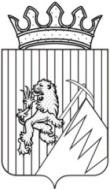 РЕШЕНИЕГУБАХИНСКОЙ ГОРОДСКОЙ ДУМЫI  СОЗЫВА       16.12.2013 г.                                                               № 147Руководствуясь Конституцией Российской Федерации, федеральными законами, законодательством Пермской области (края) и иными нормативными правовыми актами,выражая волю и интересы жителей Губахинского городского округа,признавая права и свободы человека и гражданина,желая возродить, сохранить и неуклонно развивать духовные, культурные и интернациональные традиции нашего города,стремясь к наилучшей организации и устройству городской жизни на принципах демократии,добиваясь большей эффективности в деятельности органов городского самоуправления, обеспечения законности действий всех органов и должностных лиц,Губахинская городская Дума РЕШАЕТ: Принять Устав Губахинского городского округа - основной нормативный правовой акт Губахинского городского округа, согласно приложению к настоящему решению.Главе городского округа направить Устав Губахинского городского округа на государственную регистрацию в установленном законом порядке.Опубликовать зарегистрированный Устав в Официальном вестнике газеты «Уральский шахтер» и на официальном сайте Губахинского городского округа.    Устав Губахинского городского округа вступает в силу после государственной регистрации и опубликования.Признать утратившим силу решение Губахинской городской Думы от 12.07.2013 № 99 «О принятии Устава Губахинского городского округа».Решение вступает в силу со дня его официального опубликования.Глава города Губахи – председатель Губахинской городской Думы	   		    А.В. БорисовПРИНЯТ												         Губахинской городской Думой									         от 16 декабря 2013года УСТАВМУНИЦИПАЛЬНОГО ОБРАЗОВАНИЯ«ГУБАХИНСКИЙ ГОРОДСКОЙ ОКРУГ»ГЛАВА I. ОБЩИЕ ПОЛОЖЕНИЯСтатья 1. Правовой статус городского округа1. Губахинский городской округ образован в целях организации местного самоуправления в соответствии с требованиями Федерального закона «Об общих принципах организации местного самоуправления в Российской Федерации» путем наделения Губахинского городского поселения статусом городского округа и объединения его с Северо-Углеуральским городским поселением и Широковским сельским поселением на основании Закона Пермского края от 06.06.2012 № 41-ПК «О преобразовании Губахинского городского поселения в городской округ «Город Губаха» и Закона Пермского края от 28.08.2012 № 87-ПК «О преобразовании Северо-Углеуральского городского поселения и Широковского сельского поселения путем объединения с городским округом «Город Губаха».2. Губахинский городской округ входит в состав Пермского края и строит свои взаимоотношения с краем и другими муниципальными образованиями на основе принципа равноправия и в соответствии с действующим законодательством Российской Федерации и Пермского края (Пермской области).Статья 2. Наименование муниципального образованияНаименования «Губахинский городской округ», «город Губаха» и «Городской округ «Город Губаха»  являются равнозначными официальными наименованиями муниципального образования.Статья 3. Границы и территория округа 1. Картографическое описание границ округа, перечень населенных пунктов, входящих в состав территории городского округа, определены Законом Пермского края «О преобразовании Северо-Углеуральского городского поселения и Широковского сельского поселения путем объединения с городским округом «Город Губаха».2. Изменение границ Губахинского городского округа осуществляется законом Пермского края по инициативе населения, органов местного самоуправления Губахинского городского округа, органов государственной власти Пермского края, федеральных органов государственной власти в соответствии с федеральным законом, устанавливающим общие принципы организации местного самоуправления в Российской Федерации.Статья 4. Официальные символы городского округа 1. Губахинский городской округ имеет официальные символы - герб и флаг,  отражающие исторические, культурные, национальные и иные местные традиции. 2.  Описание и порядок использования герба и флага городского округа, введение, описание и порядок использования иных официальных символов устанавливаются нормативными правовыми актами Губахинской городской Думы (далее по тексту - Дума). Статья 5. День города ГубахиВ  целях  сохранения  и преемственности исторических и культурных традиций, день 22 марта признается и закрепляется настоящим Уставом Днем города. Официальное празднование Дня города может быть перенесено на иной день на основании решения Думы.ГЛАВА II. ОРГАНИЗАЦИЯ МЕСТНОГО САМОУПРАВЛЕНИЯ В ГОРОДСКОМ ОКРУГЕСтатья 6. Права граждан на осуществление местного самоуправления 1. Местное самоуправление - форма осуществления народом своей власти, обеспечивающая в пределах, установленных Конституцией Российской Федерации, федеральными законами, а в случаях, установленных федеральными законами, - законами субъектов Российской Федерации, самостоятельное и под свою ответственность решение населением непосредственно и (или) через органы местного самоуправления вопросов местного значения исходя из интересов населения с учетом исторических и иных местных традиций.2. Граждане, проживающие на территории городского округа, имеют право  участвовать в управлении делами городского округа как непосредственно, так и через своих представителей в органах местного самоуправления, сформированных на территории городского округа,  а также посредством иных форм прямого волеизъявления. 3. Иностранные граждане, постоянно или преимущественно проживающие на территории городского округа, обладают при осуществлении местного самоуправления правами в соответствии с международными договорами Российской Федерации и законодательством РФ. 4. Граждане, проживающие на территории городского округа, имеют равные права на осуществление местного самоуправления независимо от пола, расы, национальности, языка, происхождения, имущественного и должностного положения, отношения к религии, убеждений, принадлежности к общественным объединениям. Статья 7. Правовая основа местного самоуправления городского округаПравовую основу местного самоуправления составляют общепризнанные принципы и нормы международного права, международные договоры Российской Федерации, Конституция Российской Федерации, федеральные конституционные законы, Федеральный закон «Об общих принципах организации местного самоуправления в Российской Федерации», другие федеральные законы, издаваемые в соответствии с ними иные нормативные правовые акты Российской Федерации (указы и распоряжения Президента Российской Федерации, постановления и распоряжения Правительства Российской Федерации, иные нормативные правовые акты федеральных органов исполнительной власти), Устав, законы и иные нормативные правовые акты Пермского края, настоящий Устав, решения, принятые на местных референдумах, и иные муниципальные правовые акты Губахинского городского округа.ГЛАВА III. ВОПРОСЫ МЕСТНОГО ЗНАЧЕНИЯ ГОРОДСКОГО ОКРУГАСтатья 8. Вопросы местного значения Губахинского городского округа1. К вопросам местного значения Губахинского городского округа относятся:1) формирование, утверждение, исполнение бюджета городского округа (далее - местный бюджет) и контроль за исполнением данного бюджета;2) установление, изменение и отмена местных налогов и сборов на территории городского округа;3) владение, пользование и распоряжение имуществом, находящимся в муниципальной собственности городского округа;4) организация в границах городского округа электро-, тепло-, газо- и водоснабжения населения, водоотведения, снабжения населения топливом в пределах полномочий, установленных законодательством Российской Федерации;5) дорожная деятельность в отношении автомобильных дорог местного значения в границах городского округа и обеспечение безопасности дорожного движения на них, включая создание и обеспечение функционирования парковок (парковочных мест), осуществление муниципального контроля за сохранностью автомобильных дорог местного значения в границах городского округа, а также осуществление иных полномочий в области использования автомобильных дорог и осуществления дорожной деятельности в соответствии с законодательством Российской Федерации;6) обеспечение проживающих в городском округе и нуждающихся в жилых помещениях малоимущих граждан жилыми помещениями, организация строительства и содержания муниципального жилищного фонда, создание условий для жилищного строительства, осуществление муниципального жилищного контроля, а также иных полномочий органов местного самоуправления в соответствии с жилищным законодательством;7) создание условий для предоставления транспортных услуг населению и организация транспортного обслуживания населения в границах городского округа;8) участие в профилактике терроризма и экстремизма, а также минимизации и (или) ликвидации последствий проявлений терроризма и экстремизма в границах городского округа;9) участие в предупреждении и ликвидации последствий чрезвычайных ситуаций в границах городского округа; 10) организация охраны общественного порядка на территории городского округа муниципальной милицией;11) предоставление помещения для работы на обслуживаемом административном участке городского округа сотруднику, замещающему должность участкового уполномоченного полиции;12) до 1 января 2017 года предоставление сотруднику, замещающему должность участкового уполномоченного полиции, и членам его семьи жилого помещения на период выполнения сотрудником обязанностей по указанной должности;13) обеспечение первичных мер пожарной безопасности в границах городского округа;14) организация мероприятий по охране окружающей среды в границах городского округа;15) организация предоставления общедоступного и бесплатного начального общего, основного общего, среднего (полного) общего образования по основным общеобразовательным программам, за исключением полномочий по финансовому обеспечению образовательного процесса, отнесенных к полномочиям органов государственной власти Пермского края; организация предоставления дополнительного образования детям (за исключением предоставления дополнительного образования детям в учреждениях регионального значения) и общедоступного бесплатного дошкольного образования на территории городского округа, а также организация отдыха детей в каникулярное время;16) создание условий для оказания медицинской помощи населению на территории городского округа в соответствии с территориальной программой государственных гарантий бесплатного оказания гражданам медицинской помощи;17) создание условий для обеспечения жителей городского округа услугами связи, общественного питания, торговли и бытового обслуживания;18) организация библиотечного обслуживания населения, комплектование и обеспечение сохранности библиотечных фондов библиотек городского округа;19) создание условий для организации досуга и обеспечения жителей городского округа услугами организаций культуры;20) создание условий для развития местного традиционного народного художественного творчества, участие в сохранении, возрождении и развитии народных художественных промыслов в городском округе;21) сохранение, использование и популяризация объектов культурного наследия (памятников истории и культуры), находящихся в собственности городского округа, охрана объектов культурного наследия (памятников истории и культуры) местного (муниципального) значения, расположенных на территории  городского округа;22) обеспечение условий для развития на территории городского округа физической культуры и массового спорта, организация проведения официальных физкультурно-оздоровительных и спортивных мероприятий городского округа;23) создание условий для массового отдыха жителей городского округа и организация обустройства мест массового отдыха населения;24) формирование и содержание муниципального архива;25) организация ритуальных услуг и содержание мест захоронения;26) организация сбора, вывоза, утилизации и переработки бытовых и промышленных отходов;27) утверждение правил благоустройства территории городского округа, устанавливающих в том числе требования по содержанию зданий (включая жилые дома), сооружений и земельных участков, на которых они расположены, к внешнему виду фасадов и ограждений соответствующих зданий и сооружений, перечень работ по благоустройству и периодичность их выполнения; установление порядка участия собственников зданий (помещений в них) и сооружений в благоустройстве прилегающих территорий; организация благоустройства территории городского округа (включая освещение улиц, озеленение территории, установку указателей с наименованиями улиц и номерами домов, размещение и содержание малых архитектурных форм), а также использования, охраны, защиты, воспроизводства городских лесов, лесов особо охраняемых природных территорий, расположенных в границах городского округа;28) утверждение генеральных планов городского округа, правил землепользования и застройки, утверждение подготовленной на основе генеральных планов городского округа документации по планировке территории, выдача разрешений на строительство (за исключением случаев, предусмотренных Градостроительным кодексом Российской Федерации, иными федеральными законами), разрешений на ввод объектов в эксплуатацию при осуществлении строительства, реконструкции объектов капитального строительства, расположенных на территории городского округа, утверждение местных нормативов градостроительного проектирования городского округа, ведение информационной системы обеспечения градостроительной деятельности, осуществляемой на территории городского округа, резервирование земель и изъятие, в том числе путем выкупа, земельных участков в границах городского округа для муниципальных нужд, осуществление муниципального земельного контроля за использованием земель городского округа, осуществление в случаях, предусмотренных Градостроительным кодексом Российской Федерации, осмотров зданий, сооружений и выдача рекомендаций об устранении выявленных в ходе таких осмотров нарушений;29) утверждение схемы размещения рекламных конструкций, выдача разрешений на установку и эксплуатацию рекламных конструкций на территории городского округа, аннулирование таких разрешений, выдача предписаний о демонтаже самовольно установленных рекламных конструкций на территории городского округа, осуществляемые в соответствии с Федеральным законом «О рекламе»;30) присвоение наименований улицам, площадям и иным территориям проживания граждан в городском округе, установление нумерации домов;31) организация и осуществление мероприятий по территориальной обороне и гражданской обороне, защите населения и территории городского округа от чрезвычайных ситуаций природного и техногенного характера, включая поддержку в состоянии постоянной готовности к использованию систем оповещения населения об опасности, объектов гражданской обороны, создание и содержание в целях гражданской обороны запасов материально-технических, продовольственных, медицинских и иных средств;32) создание, содержание и организация деятельности аварийно-спасательных служб и (или) аварийно-спасательных формирований на территории городского округа;33) создание, развитие и обеспечение охраны лечебно-оздоровительных местностей и курортов местного значения на территории городского округа, а также осуществление муниципального контроля в области использования и охраны особо охраняемых природных территорий местного значения;34) организация и осуществление мероприятий по мобилизационной подготовке муниципальных предприятий и учреждений, находящихся на территории городского округа;35) осуществление мероприятий по обеспечению безопасности людей на водных объектах, охране их жизни и здоровья;36) создание условий для расширения рынка сельскохозяйственной продукции, сырья и продовольствия, содействие развитию малого и среднего предпринимательства, оказание поддержки социально ориентированным некоммерческим организациям, благотворительной деятельности и добровольчеству;37) организация и осуществление мероприятий по работе с детьми и молодежью в городском округе;38) осуществление в пределах, установленных водным законодательством Российской Федерации, полномочий собственника водных объектов, установление правил использования водных объектов общего пользования для личных и бытовых нужд и информирование населения об ограничениях использования таких водных объектов, включая обеспечение свободного доступа граждан к водным объектам общего пользования и их береговым полосам;39) создание условий для деятельности добровольных формирований населения по охране общественного порядка;40) осуществление муниципального лесного контроля;41) осуществление муниципального контроля за проведением муниципальных лотерей;42) осуществление муниципального контроля на территории особой экономической зоны;43) обеспечение выполнения работ, необходимых для создания искусственных земельных участков для нужд городского округа, проведение открытого аукциона на право заключить договор о создании искусственного земельного участка в соответствии с федеральным законом;44) осуществление мер по противодействию коррупции в границах городского округа;45) разработка и осуществление мер, направленных на укрепление межнационального и межконфессионального согласия, поддержку и развитие языков и культуры народов Российской Федерации, проживающих на территории городского округа, реализацию прав национальных меньшинств, обеспечение социальной и культурной адаптации мигрантов, профилактику межнациональных (межэтнических) конфликтов.Статья 9. Права органов местного самоуправления Губахинского городского округа на решение вопросов, не отнесенных к вопросам местного значения городского округаОрганы местного самоуправления Губахинского городского округа вправе решать вопросы, не отнесенные к вопросам местного значения городского округа, участвовать в осуществлении государственных полномочий, не переданных им в соответствии с Федеральным законом «Об общих принципах организации местного самоуправления в Российской Федерации», если это предусмотрено федеральными законами, а также решать иные вопросы, не отнесенные к компетенции органов местного самоуправления других муниципальных образований, органов государственной власти и не исключенные из их компетенции федеральными законами и законами Пермского края, за счет доходов бюджета Губахинского городского округа, за исключением межбюджетных трансфертов, предоставленных из бюджетов бюджетной системы Российской Федерации, и поступлений налоговых доходов по дополнительным нормативам отчислений.Статья 10. Полномочия органов местного самоуправления Губахинского городского округа1. В целях решения вопросов местного значения органы местного самоуправления Губахинского городского округа обладают следующими полномочиями:1) принятие Устава городского округа и внесение в него изменений и дополнений, издание муниципальных правовых актов;2) установление официальных символов городского округа;3) создание муниципальных предприятий и учреждений, осуществление финансового обеспечения деятельности муниципальных казенных учреждений и финансового обеспечения выполнения муниципального задания бюджетными и автономными муниципальными учреждениями, а также формирование и размещение муниципального заказа;4) установление тарифов на услуги, предоставляемые муниципальными предприятиями и учреждениями, и работы, выполняемые муниципальными предприятиями и учреждениями, если иное не предусмотрено федеральными законами;5) регулирование тарифов на подключение к системе коммунальной инфраструктуры, тарифов организаций коммунального комплекса на подключение, надбавок к тарифам на товары и услуги организаций коммунального комплекса, надбавок к ценам (тарифам) для потребителей; 6) полномочиями по организации теплоснабжения, предусмотренными Федеральным законом «О теплоснабжении»;7) полномочиями в сфере водоснабжения и водоотведения, предусмотренными Федеральным законом «О водоснабжении и водоотведении»;8) организационное и материально-техническое обеспечение подготовки и проведения муниципальных выборов, местного референдума, голосования по отзыву депутата, члена выборного органа местного самоуправления, выборного должностного лица местного самоуправления, голосования по вопросам изменения границ, преобразования городского округа;9) принятие и организация выполнения планов и программ комплексного социально-экономического развития городского округа, а также организация сбора статистических показателей, характеризующих состояние экономики и социальной сферы городского округа, и предоставление указанных данных органам государственной власти в порядке, установленном Правительством Российской Федерации;10) учреждение печатного средства массовой информации для опубликования муниципальных правовых актов, обсуждения проектов муниципальных правовых актов по вопросам местного значения, доведения до сведения жителей муниципального образования официальной информации о социально-экономическом и культурном развитии городского округа, о развитии его общественной инфраструктуры и иной официальной информации;11) осуществление международных и внешнеэкономических связей в соответствии с федеральными законами;12) организация профессионального образования и дополнительного профессионального образования выборных должностных лиц местного самоуправления, членов выборных органов местного самоуправления, депутатов представительных органов муниципальных образований, муниципальных служащих и работников муниципальных учреждений;13) утверждение и реализация муниципальных программ в области энергосбережения и повышения энергетической эффективности, организация проведения энергетического обследования многоквартирных домов, помещения в которых составляют муниципальный жилищный фонд в границах городского округа, организация и проведение иных мероприятий, предусмотренных законодательством об энергосбережении и о повышении энергетической эффективности;14) разработка и утверждение программ комплексного развития систем коммунальной инфраструктуры, требования к которым устанавливаются Правительством Российской Федерации;	15) иными полномочиями в соответствии с Федеральным законом «Об общих принципах организации местного самоуправления в Российской Федерации», настоящим Уставом. 2. Органы местного самоуправления Губахинского городского округа вправе в соответствии с Федеральным законом «Об общих принципах организации местного самоуправления в Российской Федерации» принимать решение о привлечении граждан к выполнению на добровольной основе социально значимых для городского округа работ (в том числе дежурств) в целях решения вопросов местного значения.3. Полномочия органов местного самоуправления городского округа, установленные настоящей статьей, осуществляются органами местного самоуправления самостоятельно. Порядок взаимодействия органов местного самоуправления городского округа при  исполнении полномочий определяется муниципальными правовыми актами. Статья 11. Осуществление органами местного самоуправления отдельных государственных полномочий1. Наделение органов местного самоуправления Губахинского городского округа отдельными государственными полномочиями Российской Федерации осуществляется федеральными законами и законами Пермского края, отдельными государственными полномочиями Пермского края - законами Пермского края.2. Финансовое обеспечение отдельных государственных полномочий, переданных органам местного самоуправления, осуществляется только за счет предоставляемых местному бюджету субвенций из соответствующих бюджетов.3. Дума на основании внесенных главой Администрации города Губахи предложений вправе принять решение о дополнительном использовании собственных материальных ресурсов и финансовых средств Губахинского городского округа для осуществления органами местного самоуправления отдельных государственных полномочий, при условии, что принятие такого решения не повлечет за собой невозможность исполнения органом местного самоуправления полномочий по вопросам местного значения и не приведет к нарушению основных условий предоставления межбюджетных трансфертов из бюджета Пермского края, установленных бюджетным законодательством.4. Органы местного самоуправления городского округа несут ответственность за осуществление отдельных государственных полномочий в пределах выделенных городскому округу на эти цели материальных ресурсов и финансовых средств.5. Органы местного самоуправления и должностные лица местного самоуправления обязаны в соответствии с требованиями Федерального закона «Об общих принципах организации местного самоуправления в Российской Федерации» предоставлять уполномоченным государственным органам документы, связанные с осуществлением отдельных государственных полномочий.ГЛАВА IV. НЕПОСРЕДСТВЕННОЕ УЧАСТИЕ НАСЕЛЕНИЯ ГОРОДСКОГО ОКРУГА В ОСУЩЕСТВЛЕНИИ МЕСТНОГО САМОУПРАВЛЕНИЯСтатья 12. Формы непосредственного участия населения городского округа в решении вопросов местного значения Формами непосредственного участия населения Губахинского городского округа в решении вопросов местного значения являются: 1) местный референдум; 2) муниципальные выборы; 3) голосование по отзыву депутата Думы, главы города Губахи; 4) голосование по вопросам изменения границ городского округа, преобразования городского округа; 5) правотворческая инициатива граждан;6) публичные слушания; 7) собрание граждан; 8) опрос граждан; 9) обращения граждан в органы местного самоуправления; 10) иные формы, не противоречащие Конституции Российской Федерации, федеральным законам и законам Пермского края.Статья 13. Местный референдум 1. Местный референдум проводится на всей территории городского округа в целях решения непосредственно населением вопросов местного значения.2. Решение о проведении местного референдума принимается Думой: 1) по инициативе, выдвинутой гражданами Российской Федерации, имеющими право на участие в местном референдуме;2) по инициативе, выдвинутой избирательными объединениями, иными общественными объединениями, уставы которых предусматривают участие в выборах и (или) референдумах и которые зарегистрированы в порядке и сроки, установленные федеральным законом;3) по инициативе Думы и главы Администрации города Губахи (далее – глава Администрации), выдвинутой ими совместно.  3. Гарантии прав граждан на участие в местном референдуме, а также порядок подготовки и проведения местного референдума устанавливается Федеральным законом «Об основных гарантиях избирательных прав и права на участие в референдуме граждан в Российской Федерации» и принимаемым в соответствии с ним законом Пермского края.4. Принятое на местном референдуме решение подлежит обязательному исполнению на территории городского округа и не нуждается в утверждении какими-либо органами государственной власти, их должностными лицами или органами местного самоуправления городского округа.5. Органы местного самоуправления городского округа обеспечивают исполнение принятого на местном референдуме решения в соответствии с разграничением полномочий между ними, определенным настоящим Уставом. Статья 14. Муниципальные выборы 1. Муниципальные выборы проводятся в целях избрания депутатов Губахинской городской Думы (далее – депутаты Думы) на основе всеобщего равного и прямого избирательного права при тайном голосовании. 2. Гарантии избирательных прав граждан при проведении муниципальных выборов, порядок назначения, подготовки, проведения, установления итогов и определения результатов муниципальных выборов устанавливаются Федеральным законом «Об основных гарантиях избирательных прав и права на участие в референдуме граждан в Российской Федерации» и принимаемым в соответствии с ним законом Пермского края.3. Днем голосования на выборах в Думу городского округа является второе воскресенье сентября года, в котором истекает срок полномочий депутатов Думы, за исключением случаев, предусмотренных  статьей 10 Федерального закона «Об основных гарантиях избирательных прав и права на участие в референдуме граждан в Российской Федерации».4. Решение о назначении выборов принимается Думой не ранее чем за 90 дней и не позднее, чем за 80 дней до дня голосования. При назначении досрочных выборов сроки, указанные в настоящем пункте, а также сроки осуществления иных избирательных действий могут быть сокращены, но не более чем на одну треть.	В случае досрочного прекращения полномочий Думы или депутатов Думы, влекущего за собой неправомочность Думы, досрочные выборы в Думу должны быть проведены не позднее чем через шесть месяцев со дня такого досрочного прекращения полномочий. 	Решение о назначении муниципальных выборов принимается большинством голосов от установленной численности депутатов Думы и подлежит официальному опубликованию не позднее чем через пять дней со дня его принятия. 	В случаях, установленных федеральным законом, муниципальные выборы назначаются избирательной комиссией Губахинского городского округа или судом.5. При проведении выборов депутатов в Губахинскую городскую Думу применяется смешанная избирательная система:	десять депутатов (пятьдесят процентов от общей численности депутатов)  избираются по мажоритарной избирательной системе относительного большинства по десяти одномандатным округам,	десять депутатов (пятьдесят процентов от общей численности депутатов) избираются по единому избирательному округу пропорционально числу голосов, полученных каждым из списков кандидатов, выдвинутых избирательными объединениями.6. Итоги муниципальных выборов подлежат официальному опубликованию.	Статья 15. Голосование по отзыву депутата Губахинской городской Думы, главы города Губахи - председателя Губахинской городской Думы	1. Голосование по отзыву депутата Думы, главы города Губахи – председателя Губахинской городской Думы (далее – глава города Губахи) проводится по инициативе населения. Основания и процедура отзыва устанавливаются настоящим Уставом.2. Основаниями для отзыва депутата Думы, главы города Губахи могут служить только его конкретные противоправные решения или действия (бездействие) в случае их подтверждения в судебном порядке.Основанием для отзыва главы города Губахи, депутата Думы  может являться:1) нарушение федеральных законов, законодательства Пермского края (Пермской области), а также настоящего Устава и иных нормативных правовых актов, принятых органами местного самоуправления Губахинского городского округа в соответствии с их компетенцией и законодательством;2) осуществление деятельности, несовместимой со статусом выборного должностного лица местного самоуправления, депутата.Глава города Губахи также может быть отозван избирателями в случае нарушения им срока издания в пределах своей компетенции муниципального правового акта, необходимого для реализации решения, принятого населением на местном референдуме.3. Инициатива отзыва депутата Думы, главы города Губахи не может быть реализована ранее, чем через 12 месяцев со дня начала срока их полномочий, и позднее, чем за 6 месяцев до окончания срока их полномочий.	В случае, если все депутатские мандаты или часть депутатских мандатов в Думе замещаются депутатами, избранными в составе списков кандидатов, выдвинутых избирательными объединениями, отзыв депутата не применяется.4.  Инициатива населения по отзыву депутата Думы, главы города Губахи оформляется решением собрания граждан. Для реализации инициативы по отзыву депутата Думы, главы города Губахи собрание граждан образует инициативную группу в количестве не менее 10 человек и определяет лиц, уполномоченных действовать от имени инициативной группы.5. Собрание избирателей по отзыву депутата Думы считается правомочным, если на нем присутствует не менее 100 избирателей соответствующего избирательного округа. Собрание избирателей по отзыву главы города Губахи считается правомочным, если на нем присутствует не менее 200 избирателей городского округа. Перед собранием проводится письменная регистрация участников с указанием фамилии, имени, отчества, места жительства и подписи участника собрания.Инициаторы собрания по отзыву депутата Думы, главы города Губахи обязаны предварительно за 5 дней известить депутата Думы, главу города Губахи, в отношении которых проводится процедура отзыва, о времени и месте проведения собрания.При этом депутату Думы, главе города Губахи должна быть обеспечена возможность лично присутствовать на собрании и выступать на нем.Решение об образовании инициативной группы по отзыву депутата Думы, главы города Губахи, количестве ее членов и персональном составе принимается участниками собрания группы граждан в порядке, предусмотренном решением этого собрания.6. Протокол собрания с приложением решения собрания об образовании инициативной группы, списка инициативной группы избирателей (с указанием фамилии, имени, отчества, даты рождения, места жительства, номера и серии паспорта каждого из ее членов и лиц, уполномоченных действовать от имени инициативной группы), регистрационного списка участников собрания не позднее трех дней с момента его проведения представляется в избирательную комиссию округа, которая не позднее трех дней с момента получения указанных документов принимает решение о регистрации инициативной группы граждан по отзыву депутата Думы, главы города Губахи и информирует об этом Думу, главу города Губахи.В регистрации инициативной группы может быть отказано в случае нарушения установленного настоящим Уставом порядка проведения собрания граждан или сроков представления документов для регистрации, а также, если избирательная комиссия установит, что заявленные основания отзыва не соответствуют требованиям настоящего Устава. Отказ в регистрации инициативной группы граждан может быть обжалован в суде.Избирательная комиссия, зарегистрировавшая инициативную группу граждан, выдает ей регистрационное свидетельство и извещает лицо, в отношении которого инициируется голосование по отзыву, о принятом решении.7. Депутат Думы, глава города Губахи имеет право давать избирателям объяснения по поводу обстоятельств, выдвигаемых в качестве оснований для отзыва, в том числе путем использования бесплатной печатной площади, предоставляемой в муниципальных средствах массовой информации.8. В поддержку инициативы о проведении голосования по отзыву депутата Думы, главы города Губахи необходимо собрать подписи избирателей в количестве не менее 4 процентов от общего числа избирателей соответствующего избирательного округа, но не менее 25 подписей. Сбор подписей под требованием проведения голосования по отзыву проводится на подписных листах членами инициативной группы, а также лицами, привлекаемыми инициативной группой, с момента получения регистрационного свидетельства.Гражданин собственноручно указывает в подписном листе свою фамилию, имя, отчество, адрес места жительства, год рождения (в возрасте 18 лет – дату и месяц), серию и номер паспорта или заменяющего его документа, дату внесения подписи.Все расходы, связанные со сбором подписей граждан, осуществляются за счет средств инициативной группы.Не позднее 60 дней после регистрации инициативная группа представляет в избирательную комиссию итоговый протокол заседания инициативной группы, в котором указывается дата регистрации инициативной группы, дата окончания сбора подписей, количество собранных подписей, а также пронумерованные и сброшюрованные подписные листы.При приемке подписных листов избирательная комиссия заверяет каждый подписной лист печатью комиссии и выдает инициативной группе (уполномоченному представителю инициативной группы) письменное подтверждение о приеме с указанием количества листов, даты и времени их приема.9. Избирательная комиссия округа может провести полную или выборочную проверку подлинности подписей граждан. При выборочной проверке проверяется не менее 20 процентов подписей граждан. Подписные листы отбираются для проверки посредством случайной выборки (жеребьевки). При проведении жеребьевки вправе присутствовать члены инициативной группы, лицо, отзыв которого инициируется, представители средств массовой информации. Проверке подлежат все подписи, отобранные для проверки. При проверке вправе присутствовать члены инициативной группы и лицо, отзыв которого инициируется.Проверке и учету не подлежат подписи, исключенные членами инициативной группы до представления в комиссию, если это ими специально отмечено.Если при проверке подписных листов обнаружится несколько подписей одного и того же лица, учитывается только одна подпись.Недостоверными считаются:- подписи лиц, не обладающих на день голосования активным избирательным правом;- подписи лиц, указавших в подписных листах сведения, не соответствующие действительности;- подписи лиц, не указавших все требуемые сведения;- подписи лиц, собранные до регистрации инициативной группы;- подложные подписи, а именно, подписи, в отношении которых установлено, что указанный гражданин не вносил собственноручно свои данные. Подлог устанавливается по письменному заявлению гражданина либо по письменному объяснению лица, собиравшего подписи.В случае обнаружения недостоверных подписей в количестве более 25 процентов от числа проверяемых подписей, дальнейшая проверка подписных листов прекращается, и регистрация инициативной группы аннулируется решением избирательной комиссии.Проверка подписных листов проводится в течение 5 дней с момента поступления их в избирательную комиссию. 10. Если под требованием о проведении голосования об отзыве депутата, главы города Губахи будет собрано необходимое количество подписей избирателей соответствующей территории, то избирательная комиссия в десятидневный срок назначает голосование по отзыву депутата Думы, главы города Губахи. Данное решение подлежит опубликованию в течение 5 дней.Если необходимое количество подписей не собрано или подписные листы представлены позднее установленного срока, полномочия инициативной группы прекращаются. Составленные инициативной группой граждан подписные листы не могут быть использованы в последующем.11. Голосование по отзыву депутата Думы, главы города Губахи проводится на всей территории соответствующего избирательного округа городского округа в порядке, установленном федеральным законом, определяющим основные гарантии избирательных прав и права на участие в референдуме граждан Российской Федерации, законом Пермского края о проведении местного референдума, с учетом требований федерального закона, устанавливающего общие принципы организации местного самоуправления в Российской Федерации, и настоящим Уставом.О времени и месте голосования по отзыву участковые избирательные комиссии извещают избирателей не позднее, чем за 20 дней до дня голосования по отзыву.12. Депутат Думы, глава города Губахи, в отношении которого возбуждена процедура отзыва, вправе принимать участие в агитации на тех же условиях, что и иные граждане, давать избирателям объяснения по поводу обстоятельств, выдвигаемых в качестве оснований для отзыва.13. Избирательная комиссия принимает решение об итогах голосования по отзыву не позднее 3 дней со дня голосования по отзыву.Голосование по отзыву считается состоявшимся, если в нем приняло участие более половины избирателей, включенных в списки для голосования.14. Депутат Думы считается отозванным, если за его отзыв проголосовало не менее половины избирателей, зарегистрированных в соответствующем избирательном округе. Глава города Губахи считается отозванным, если за его отзыв проголосовало не менее половины избирателей, зарегистрированных на территории городского округа.15. Итоги голосования по отзыву и принятые решения подлежат официальному опубликованию в течение 3 дней со дня подписания протокола о результатах голосования по отзыву, но не позднее чем через один месяц со дня голосования.16. Полномочия отозванного депутата Думы, главы города Губахи прекращаются со дня, следующего за днем официального опубликования решения избирательной комиссии об итогах голосования по отзыву.Статья 16. Голосование по вопросам изменения границ, преобразования городского округа1. В случаях, предусмотренных Федеральным законом «Об общих принципах организации местного самоуправления в Российской Федерации», в целях получения согласия населения по вопросам изменения границ, преобразования городского округа проводится голосование.2. Голосование по вопросам изменения границ, преобразования городского округа назначается Думой и проводится на всей территории  городского округа или на части его территории в порядке, установленном Федеральным законом «Об основных гарантиях избирательных прав и права на участие в референдуме граждан в Российской Федерации» и принятым в соответствии с ним законом Пермского края  с учетом особенностей, предусмотренных Федеральным законом «Об общих принципах организации местного самоуправления в Российской Федерации».3. Голосование по вопросам изменения границ, преобразования городского округа считается состоявшимся, если в нем приняло участие более половины жителей  городского округа или части городского округа, обладающих избирательным правом. Согласие населения на изменение границ, преобразование городского округа считается полученным, если за указанные изменение, преобразование проголосовало более половины принявших участие в голосовании жителей городского округа или части городского округа. 4. Итоги голосования по вопросам изменения границ, преобразования городского округа и принятые решения подлежат официальному опубликованию.Статья 17. Правотворческая инициатива граждан 1. Под правотворческой инициативой понимается право граждан вносить в органы местного самоуправления проекты муниципальных правовых актов. 2. Проект муниципального правового акта, внесенный в порядке реализации правотворческой инициативы граждан, подлежит обязательному рассмотрению органом местного самоуправления или должностным лицом местного самоуправления, к компетенции которых относится принятие соответствующего акта, в течение трех месяцев со дня его внесения.3.Порядок реализации правотворческой инициативы граждан устанавливается нормативным правовым актом Думы.4. Мотивированное решение, принятое по результатам рассмотрения проекта муниципального правового акта, внесенного в порядке реализации правотворческой инициативы граждан, должно быть официально в письменной форме доведено до сведения внесшей его инициативной группы граждан.Статья 18. Публичные слушания1. В целях обсуждения проектов муниципальных правовых актов по вопросам местного значения с участием жителей муниципального образования Думой, главой города Губахи могут проводиться публичные слушания.2. Публичные слушания проводятся по инициативе населения, Думы или главы города Губахи.Публичные слушания, проводимые по инициативе населения или Думы, назначаются Думой, а по инициативе главы города - главой города Губахи.3. На публичные слушания выносятся в обязательном порядке:1) проект Устава, а также проект муниципального правового акта о внесении изменений и дополнений в Устав, кроме случаев, когда изменения в Устав вносятся исключительно в целях приведения закрепляемых в Уставе вопросов местного значения и полномочий по их решению в соответствие с Конституцией Российской Федерации, федеральными законами;2) проект местного бюджета и отчет о его исполнении;3) проекты планов и программ развития городского округа;4) проекты правил землепользования и застройки, проекты планировки территорий и проекты межевания территорий, проекты правил благоустройства территорий, а также вопросы предоставления разрешений на условно разрешенный вид использования земельных участков и объектов капитального строительства, вопросы отклонения от предельных параметров разрешенного строительства, реконструкции объектов капитального строительства, вопросы изменения одного вида разрешенного использования земельных участков и объектов капитального строительства на другой вид такого использования при отсутствии утвержденных правил землепользования и застройки;5) проект генерального плана городского округа, а также внесение в него изменений;6) вопросы о преобразовании городского округа.4. Порядок организации и проведения публичных слушаний устанавливается нормативным правовым актом Думы.	Статья 19. Собрание граждан 1. В целях обсуждения вопросов местного значения, информирования населения о деятельности органов местного самоуправления и должностных лиц местного самоуправления, осуществления территориального общественного самоуправления на части территории городского округа могут проводиться собрания граждан.2. Собрание граждан проводится по инициативе населения, Думы, главы города Губахи, а также в случаях, предусмотренных уставом территориального общественного самоуправления.3.  Порядок назначения и проведения собрания граждан, а также полномочия собрания граждан определяются Федеральным законом «Об общих принципах организации местного самоуправления в Российской Федерации», нормативными правовыми актами Думы.4. Обращения, принятые собранием граждан, подлежат обязательному рассмотрению органами местного самоуправления и должностными лицами местного самоуправления, к компетенции которых отнесено решение содержащихся в обращениях вопросов, с направлением письменного ответа.5. Итоги проведения собрания граждан подлежат официальному опубликованию.Статья 20. Опрос граждан1. Опрос граждан проводится на всей территории городского округа или на части его территории для выявления мнения населения и его учета при принятии решений органами местного самоуправления и должностными лицами местного самоуправления, а также органами государственной власти.2. Опрос граждан проводится по инициативе:1) Думы или главы города Губахи - по вопросам местного значения;2) органов государственной власти Пермского края - для учета мнения граждан при принятии решений об изменении целевого назначения земель муниципального образования для объектов регионального и межрегионального значения.3. Решение о назначении опроса граждан принимается Думой.4. Порядок назначения и проведения опроса граждан устанавливается нормативным правовым актом Думы. Статья 21. Обращения граждан в органы местного самоуправления Губахинского городского округа1. Граждане имеют право обращаться лично, а также направлять индивидуальные и коллективные обращения в органы местного самоуправления.2. Обращения граждан подлежат рассмотрению в порядке и сроки, установленные Федеральным законом «О порядке рассмотрения обращений граждан Российской Федерации».3. За нарушение порядка и сроков рассмотрения обращений граждан должностные лица местного самоуправления городского округа несут ответственность в соответствии с законодательством Российской Федерации.ГЛАВА V. Органы местного самоуправления и должностные лица местного самоуправленияСтатья 22. Структура органов местного самоуправления городского округа1. Структуру органов местного самоуправления Губахинского городского округа составляют:1) Губахинская городская Дума. Наименования «Губахинская городская Дума» и «Дума Губахинского городского округа» являются равнозначными.2) глава города Губахи – председатель Губахинской городской Думы. Наименования «глава города Губахи – председатель Губахинской городской Думы», «глава Губахинского городского округа» и «глава города Губахи» являются равнозначными.3) Администрация города Губахи (далее – Администрация). Наименования «Администрация города Губахи» и «Администрация городского округа «Город Губаха» являются равнозначными.4) Контрольно-счетная палата Губахинского городского округа.2. Изменение структуры органов местного самоуправления осуществляется не иначе как путем внесения изменений в Устав.3. Решение Думы об изменении структуры органов местного самоуправления вступает в силу не ранее, чем по истечении срока полномочий Думы, принявшей указанное решение, за исключением случаев, предусмотренных Федеральным законом «Об общих принципах организации  местного самоуправления в Российской Федерации».4.     Органы местного самоуправления Губахинского городского округа, которые в соответствии с настоящим Уставом и муниципальными правовыми актами наделяются правами юридического лица, являются муниципальными казенными учреждениями, образуемыми для осуществления управленческих функций, и подлежат государственной регистрации в качестве юридических лиц в соответствии с федеральным законом.5. Финансовое обеспечение деятельности органов местного самоуправления осуществляется исключительно за счет собственных доходов бюджета городского округа.Статья 23. Губахинская городская Дума1. Дума является представительным органом городского округа, наделенным собственными полномочиями по решению вопросов местного значения.2. Дума состоит из 20 депутатов, избираемых на муниципальных выборах на основе всеобщего равного и прямого избирательного права при тайном голосовании,  сроком на пять лет.3. Дума осуществляет свои полномочия в случае избрания не менее двух третей от установленной численности депутатов. Со дня начала работы Думы нового созыва, полномочия депутатов Думы прежнего созыва прекращаются. 4. Заседание Думы правомочно, если на нем присутствует более 50 процентов от числа избранных депутатов Думы. Первое заседание Думы проводится не позднее чем через 20 дней после избрания депутатов под председательством старейшего из депутатов. 5. Дума создает постоянные  депутатские комитеты, временные депутатские комиссии и рабочие группы. 6. В Думе в соответствии с законодательством создаются  депутатские объединения (фракции). Порядок деятельности депутатских объединений определяется в соответствии с  законом Пермского края и (или) нормативными правовыми актами Думы. 7. Порядок организации деятельности Думы определяется Регламентом, принимаемым Думой, который устанавливает периодичность, порядок созыва и проведения заседаний Думы и иных организационных форм ее деятельности, планирования работы, подготовки и принятия правовых актов, организации работы аппарата Думы, иные вопросы.8. Дума обладает правами юридического лица.9. Расходы на обеспечение деятельности Думы  предусматриваются в местном бюджете отдельной строкой в соответствии с классификацией расходов бюджетов Российской Федерации.10. Для организационного, информационного, правового, материально-технического и иного обеспечения деятельности Думы формируется аппарат Думы. Положение об аппарате Думы, структура аппарата и предельная численность работников аппарата утверждаются Думой.Статья 24. Полномочия Думы1. В исключительной компетенции Думы находятся:1)  принятие Устава Губахинского городского округа и внесение в него изменений и дополнений;2)  утверждение местного бюджета и отчета о его исполнении;3) установление, изменение и отмена местных налогов и сборов в соответствии с законодательством Российской Федерации о налогах и сборах;4) принятие планов и программ социально-экономического развития городского округа, утверждение отчетов об их исполнении;5) определение порядка управления и распоряжения имуществом, находящимся в муниципальной собственности;6) определение порядка принятия решений о создании, реорганизации и ликвидации муниципальных предприятий, а также об установлении тарифов на услуги муниципальных предприятий и муниципальных учреждений, выполнения работ, за исключением случаев, предусмотренных федеральными законами;7) определение порядка участия муниципального образования в организациях межмуниципального сотрудничества;8) определение порядка материально-технического и организационного обеспечения деятельности органов местного самоуправления;9) контроль за исполнением органами местного самоуправления и должностными лицами местного самоуправления полномочий по решению вопросов местного значения;10) принятие решения об удалении главы города Губахи отставку.2. К полномочиям Думы также относятся:1) установление официальных символов городского округа;2) утверждение структуры Администрации по представлению главы Администрации;3) установление налоговых льгот по местным налогам и сборам, оснований и порядка их применения в соответствии с законодательством Российской Федерации о налогах и сборах;4) утверждение генерального плана городского округа;5) установление состава, порядка подготовки документов территориального планирования городского округа, порядка внесения в них изменений;6) утверждение документов территориального планирования городского округа, в том числе вносимых в них изменений, нормативов градостроительного проектирования городского округа, правил землепользования и застройки городского округа, подготовленной на основе документов территориального планирования городского округа документации по планировке территории, за исключением случаев, предусмотренных Градостроительным кодексом Российской Федерации;7) утверждение в соответствии с федеральными законами порядка предоставления, использования и изъятия земельных участков;8) утверждение порядка формирования, размещения, исполнения и контроля исполнения муниципального заказа;9) определение порядка принятия решений о регулировании тарифов на подключение к системе коммунальной инфраструктуры, тарифов организаций коммунального комплекса на подключение, надбавок к тарифам на товары и услуги организаций коммунального комплекса, надбавок к ценам (тарифам) для потребителей, об установлении размера платы за пользование жилым помещением (платы за наем), платы за содержание и ремонт жилого помещения для нанимателей жилых помещений по договорам социального найма и договорам найма жилых помещений муниципального жилищного фонда и размера платы за содержание и ремонт жилого помещения для собственников жилых помещений, которые не приняли решение о выборе способа управления многоквартирным домом, если иное не установлено федеральными законами;10)  формирование контрольно-счетного органа городского округа;11) заслушивание ежегодных отчетов главы Администрации  о результатах его деятельности, деятельности Администрации Губахинского городского округа, в том числе о решении вопросов, поставленных Думой;12) назначение в соответствии с настоящим Уставом публичных слушаний и опросов граждан, а также определение порядка их проведения;13) определение порядка приватизации муниципального имущества в соответствии с федеральным законодательством;14) принятие решений о целях, формах, условиях, размерах муниципальных заимствований;15) определение условий оплаты труда депутатов, осуществляющих свои полномочия на постоянной основе.3. Дума осуществляет иные полномочия, отнесенные к ведению представительного органа муниципального образования федеральными законами, законами Пермского края и настоящим Уставом.4. Полномочия Думы могут быть прекращены досрочно в порядке и по основаниям, предусмотренным статьей 73 Федерального закона «Об общих принципах организации местного самоуправления в Российской Федерации». Полномочия Думы также прекращаются в случае:1) принятия Думой решения о самороспуске;2) вступления в силу решения Пермского краевого суда о неправомочности данного состава депутатов Думы, в том числе в связи со сложением депутатами своих полномочий;3) преобразования муниципального образования, осуществляемого в соответствии с федеральным законом, устанавливающим общие принципы организации местного самоуправления в Российской Федерации;4)  в случае увеличения численности избирателей округа более чем на 25 процентов, произошедшего вследствие изменения границ округа или объединения округа с другим муниципальным образованием;5) нарушение срока издания муниципального правового акта, необходимого для реализации решения, принятого путем прямого волеизъявления населения;5. С инициативой о самороспуске может выступить группа депутатов, численностью не менее одной трети от установленной численности депутатов Думы. Инициатива о самороспуске оформляется в виде письменного обращения и направляется в Думу и депутатам.Обращение должно содержать предложение о самороспуске с указанием причины самороспуска, сведения об инициаторах самороспуска (фамилия, имя, отчество), личную подпись инициаторов самороспуска и дату ее внесения. Решение о самороспуске принимается двумя третями голосов от установленной численности депутатов на ближайшем заседании Думы либо на внеочередном заседании Думы.Полномочия Думы прекращаются на тридцатый день после принятия решения о самороспуске.6. Досрочное прекращение полномочий Думы  влечет досрочное прекращение полномочий ее депутатов.7. В случае досрочного прекращения полномочий Думы досрочные выборы в Думу проводятся в сроки, установленные федеральным законом.Статья 25. Полномочия председателя Думы	1. Полномочия председателя Думы осуществляет глава города Губахи. 	2.  Осуществляя полномочия председателя Думы, глава города Губахи:1) созывает, открывает и ведет заседания Думы, осуществляет предусмотренные регламентом полномочия председательствующего;организует работу Думы, координирует деятельность постоянных комитетов, временных комиссий и рабочих групп, депутатских объединений Думы, дает поручения по вопросам их ведения;подписывает протоколы заседаний и нормативные правовые акты Думы;представляет Думу в отношениях с населением округа, органами государственной власти, органами и должностными лицами местного самоуправления, органами местного самоуправления других муниципальных образований, учреждениями и организациями независимо от форм собственности, действует от имени Думы без доверенности;осуществляет прием граждан;информирует население округа о деятельности Думы;         7) издает постановления и распоряжения по вопросам организации деятельности Думы;	8) осуществляет иные полномочия в соответствии с настоящим Уставом.3. В случае временного отсутствия председателя Думы его полномочия осуществляются заместителем председателя Думы.Статья 26. Депутат Губахинской городской Думы 1. Депутатом Думы может быть избран гражданин, обладающий правом быть избранным в органы местного самоуправления в соответствии с федеральным законом и законом Пермского края.Депутат избирается на основе всеобщего, равного и прямого избирательного права при тайном голосовании.2. Полномочия депутата Думы начинаются со дня его избрания и прекращаются со дня начала работы Думы нового созыва, за исключением случаев, предусмотренных федеральным законодательством и настоящим Уставом.3. Депутат Думы представляет население избирательного округа, в котором он был избран, и организует свою деятельность в соответствии с федеральным законодательством, законодательством Пермского края и настоящим Уставом. 4. Порядок осуществления депутатами своих полномочий, порядок проведения депутатских отчетов, другие вопросы их деятельности устанавливаются Регламентом Думы в соответствии с федеральными законами, законами Пермского края, настоящим Уставом.5. Депутат Думы обязан соблюдать запреты и ограничения, установленные Федеральным законом «Об общих принципах организации местного самоуправления в Российской Федерации», Федеральным законом «О противодействии коррупции» и другими федеральными законами.6. Полномочия депутата прекращаются досрочно в случае:1) смерти;2) отставки по собственному желанию;3) признания судом недееспособным или ограниченно дееспособным;4) признания судом безвестно отсутствующим или объявления умершим;5) вступления в отношении его в законную силу обвинительного приговора суда;6) выезда за пределы Российской Федерации на постоянное место жительства;7) прекращения гражданства Российской Федерации, прекращения гражданства иностранного государства - участника международного договора Российской Федерации, в соответствии с которым иностранный гражданин имеет право быть избранным в органы местного самоуправления, приобретения им гражданства иностранного государства либо получения им вида на жительство или иного документа, подтверждающего право на постоянное проживание гражданина Российской Федерации на территории иностранного государства, не являющегося участником международного договора Российской Федерации, в соответствии с которым гражданин Российской Федерации, имеющий гражданство иностранного государства, имеет право быть избранным в органы местного самоуправления;8) отзыва избирателями;9) досрочного прекращения полномочий Думы;10) призыва на военную службу или направления на заменяющую ее альтернативную гражданскую службу;11) в иных случаях, установленных Федеральным законом «Об общих принципах организации местного самоуправления в Российской Федерации» и иными федеральными законами.Статья 27. Гарантии осуществления полномочий депутата Думы1.Гарантии осуществления полномочий депутата Думы устанавливаются настоящим Уставом в соответствии с федеральными законами и законами Пермского края.2. Депутату Думы устанавливаются следующие гарантии:1) обеспечение условий для беспрепятственного осуществления своих полномочий;2) реализация правотворческой инициативы путем внесения в Думу проектов правовых актов;3) беспрепятственное посещение органов местного самоуправления городского округа, организаций и общественных объединений, внеочередной прием должностными лицами;4) беспрепятственное получение информации в органах местного самоуправления, необходимой для осуществления полномочий;5) использование для осуществления полномочий служебных помещений, оргтехники и средств связи;6) подготовку, переподготовку и повышение квалификации;7) иные гарантии осуществления полномочий депутата, установленные федеральным и краевым законодательством.3. Депутат вправе иметь помощников, осуществляющих свою деятельность на общественных началах.4. Депутату Думы, осуществляющему полномочия на постоянной основе, предоставляются трудовые и социальные гарантии в соответствии с законодательством.5. Депутату Думы, осуществляющему полномочия на непостоянной основе, за счет средств бюджета округа возмещаются (компенсируются) расходы, связанные с осуществлением депутатской деятельности в порядке и в размере, установленных решением Думы.Статья 28. Глава города Губахи1. Глава города Губахи является высшим должностным лицом муниципального образования и наделяется настоящим Уставом собственными полномочиями по решению вопросов местного значения.2. Глава города Губахи обеспечивает осуществление органами местного самоуправления полномочий по решению вопросов местного значения и отдельных государственных полномочий, переданных органам местного самоуправления федеральными законами и законами Пермского края.3. Глава города Губахи избирается депутатами Думы из своего состава в порядке, установленном Регламентом Думы, и осуществляет полномочия председателя Думы. 4. Срок полномочий главы города Губахи равен сроку полномочий Думы, из состава которой он был избран. 5. Полномочия главы города Губахи начинаются со дня его вступления в должность и прекращаются в день вступления в должность вновь избранного главы города Губахи, за исключением предусмотренных федеральным законодательством случаев досрочного прекращения полномочий главы города.6. Глава города Губахи должен соблюдать ограничения и запреты, исполнять обязанности, установленные Федеральным законом «Об общих принципах организации местного самоуправления в Российской Федерации», Федеральным законом «О противодействии коррупции» и другими федеральными законами.7. Глава города Губахи осуществляет свою деятельность на постоянной оплачиваемой основе.8. Финансовое обеспечение деятельности главы города Губахи осуществляется за счет средств бюджета городского округа, предусматриваемых в смете расходов Думы. Оплата труда главы города Губахи осуществляется в размерах и в порядке, установленных нормативными правовыми актами Думы для оплаты труда  лиц, замещающих высшие должности муниципальной службы.9. Полномочия главы города Губахи прекращаются досрочно в случае:1) смерти;2) отставки по собственному желанию;3) удаления в отставку в соответствии со статьей 741 Федерального закона «Об общих принципах организации местного самоуправления в Российской Федерации»;4) отрешения от должности;5) признания судом недееспособным или ограниченно дееспособным;6) признания судом безвестно отсутствующим или объявления умершим;7) вступления в отношении его в законную силу обвинительного приговора суда;8) выезда за пределы Российской Федерации на постоянное место жительства;9) прекращения гражданства Российской Федерации, прекращения гражданства иностранного государства - участника международного договора Российской Федерации, в соответствии с которым иностранный гражданин имеет право быть избранным в органы местного самоуправления, приобретения им гражданства иностранного государства либо получения им вида на жительство или иного документа, подтверждающего право на постоянное проживание гражданина Российской Федерации на территории иностранного государства, не являющегося участником международного договора Российской Федерации, в соответствии с которым гражданин Российской Федерации, имеющий гражданство иностранного государства, имеет право быть избранным в органы местного самоуправления;10) отзыва избирателями;11) установленной в судебном порядке стойкой неспособности по состоянию здоровья осуществлять полномочия главы города – председателя Думы;12) преобразования городского округа;13) увеличения численности избирателей городского округа более чем на 25 процентов, произошедшего вследствие изменения границ округа или объединения городского округа с поселением.14) в связи с утратой доверия Президента Российской Федерации в случае несоблюдения главой города – председателем Думы, его супругом(ой) и несовершеннолетними детьми запрета, установленного Федеральным законом «О запрете отдельным категориям лиц открывать и иметь счета (вклады), хранить наличные денежные средства и ценности в иностранных банках, расположенных за пределами территории Российской Федерации, владеть и (или) пользоваться иностранными финансовыми инструментами».10. В случае временного отсутствия главы города Губахи: глава Администрации либо лицо, его замещающее, на основании распоряжения главы города Губахи исполняет полномочия, предусмотренные статьей 30 настоящего Устава, за исключением полномочий председателя Думы,заместитель председателя Думы исполняет полномочия председателя Думы с правом подписания ненормативных правовых актов по вопросам организации деятельности Думы, реализации права законодательной инициативы в Законодательном Собрании Пермского края, а также по вопросам реализации полномочий представителя нанимателя (работодателя).11. В случае досрочного прекращения полномочий главы города Губахи его полномочия временно, до избрания в установленном настоящим Уставом порядке главы города Губахи, исполняет заместитель председателя Думы.Статья 29. Полномочия главы города Губахи 1. Глава города Губахи:1) представляет Губахинский городской округ в отношениях с органами местного самоуправления других муниципальных образований, органами государственной власти, гражданами и организациями;2) без доверенности действует от имени городского округа;3) заключает договоры и соглашения от имени городского округа;4) принимает меры по обеспечению и защите интересов городского округа  в суде, арбитражном суде, а также в государственных органах;5) подписывает и обнародует в порядке, установленном настоящим Уставом, нормативные правовые акты, принятые Думой;6) обеспечивает опубликование муниципальных правовых актов, затрагивающих права, свободы и обязанности человека и гражданина;7) организует исполнение нормативных правовых актов Думы в пределах своей компетенции;8) предлагает изменения и дополнения в настоящий Устав;9) вносит в Думу проекты иных муниципальных правовых актов, принятие которых входит в компетенцию Думы;10) издает в пределах своих полномочий муниципальные правовые акты, в том числе необходимые для реализации решений, принятых населением на местном референдуме;11) вправе требовать созыва внеочередного заседания Думы;12) вносит от имени городского округа предложения в органы государственной власти по проектам планов социально-экономического развития и бюджета, а также по вопросам, связанным с удовлетворением потребностей населения, экономическим и социальным развитием городского округа;13) заключает контракт с главой Администрации города и трудовые договоры с депутатами Думы, осуществляющими полномочия на постоянной основе, муниципальными служащими аппарата Думы и Контрольно-счетной палаты Думы, осуществляет иные полномочия представителя нанимателя (работодателя);14) осуществляет прием граждан по личным вопросам, рассматривает предложения, заявления и жалобы граждан;15) вправе обратиться в суд для назначения местного референдума при нарушении Думой сроков его назначения;16) принимает решения об обращении в суд в интересах Губахинского городского округа в соответствии с законодательством, выдает доверенности на представление интересов в органах государственной власти (в том числе судебных), государственных органах, органах местного самоуправления, в отношениях с организациями и физическими лицами;17) инициирует проведение публичных слушаний и назначает их проведение в установленном порядке;18) организует публичные слушания для обсуждения проектов муниципальных правовых актов по вопросам местного значения городского округа;19) инициирует проведение собрания граждан и назначает его проведение в установленном порядке;20) инициирует проведение опроса граждан по вопросам местного значения;21) инициирует привлечение граждан к выполнению социально значимых для городского округа работ;22) обращается в установленном законом порядке с ходатайством о введении временной финансовой Администрации на территории городского округа;23) осуществляет право законодательной инициативы в Законодательном Собрании Пермского края;24) учреждает формы поощрения физических и юридических лиц за достижения, личный вклад в развитие города, городского самоуправления;25) осуществляет иные полномочия по решению вопросов местного значения в пределах своей компетенции, установленной федеральным законодательством и законодательством Пермской области (края), настоящим Уставом и нормативными правовыми актами Думы.2. Глава города Губахи вправе формировать постоянно (временно) действующие коллегиальные и общественные органы (коллегии, советы, комитеты, комиссии и другие) в целях обсуждения и подготовки решений по вопросам местного значения городского округа.3. Глава города Губахи подконтролен и подотчетен населению и Думе. 4. Глава города Губахи представляет Думе ежегодные отчеты о результатах своей деятельности. Отчет представляется Думе в форме доклада на заседании Думы не позднее 1 марта года, следующего за отчетным.5. По вопросам своей компетенции глава города Губахи издает постановления и распоряжения.Статья 30. Удаление в отставку главы города Губахи1. Дума вправе удалить главу города Губахи в отставку по инициативе депутатов Думы или по инициативе губернатора Пермского края.2. Основаниями для удаления главы города Губахи в отставку являются:1) решения, действия (бездействие) главы города Губахи, повлекшие (повлекшее) наступление последствий, предусмотренных пунктами 2 и 3 части 1 статьи 75 Федерального закона «Об общих принципах организации местного самоуправления в Российской Федерации»;2) неисполнение в течение трех и более месяцев обязанностей по решению вопросов местного значения, осуществлению полномочий, предусмотренных федеральным законом, устанавливающим общие принципы организации местного самоуправления в Российской Федерации, иными федеральными законами, уставом городского округа, и(или) обязанностей по обеспечению осуществления органами местного самоуправления отдельных государственных полномочий, переданных органам местного самоуправления федеральными законами и законами Пермского края;3) неудовлетворительная оценка Думой деятельности главы города Губахи по результатам его ежегодного отчета перед Думой, два раза подряд;4) несоблюдение ограничений и запретов и неисполнение обязанностей, установленных Федеральным законом «О противодействии коррупции» и другими федеральными законами;5) допущение главой города Губахи, местной администрацией, иными органами и должностными лицами местного самоуправления Губахинского городского округа и подведомственными организациями массового нарушения государственных гарантий равенства прав и свобод человека и гражданина в зависимости от расы, национальности, языка, отношения к религии и других обстоятельств, ограничения прав и дискриминации по признакам расовой, национальной, языковой или религиозной принадлежности, если это повлекло нарушение межнационального и межконфессионального согласия и способствовало возникновению межнациональных (межэтнических) и межконфессиональных конфликтов.3. Инициатива депутатов Думы об удалении главы города Губахи в отставку, выдвинутая не менее чем одной третью от установленной численности депутатов Думы, оформляется в виде обращения, которое вносится в Думу. Указанное обращение вносится вместе с проектом решения Думы об удалении главы города Губахи в отставку. О выдвижении данной инициативы глава города Губахи и губернатор Пермского края уведомляются не позднее дня, следующего за днем внесения указанного обращения в Думу.4. Рассмотрение инициативы депутатов Думы  об удалении главы города  в отставку осуществляется с учетом мнения губернатора Пермского края.5. В случае если при рассмотрении инициативы депутатов Думы об удалении главы города Губахи в отставку предполагается рассмотрение вопросов, касающихся обеспечения осуществления органами местного самоуправления отдельных государственных полномочий, переданных органам местного самоуправления федеральными законами и законами Пермского края, и(или) решений, действий (бездействия) главы города - председателя Думы, повлекших наступление последствий, предусмотренных пунктами 2 и 3 части 1 статьи 75 Федерального закона «Об общих принципах организации местного самоуправления в Российской Федерации», решение об удалении главы города Губахи в отставку может быть принято только при согласии губернатора Пермского края.6. Инициатива губернатора Пермского края об удалении главы города Губахи в отставку оформляется в виде обращения, которое вносится в Думу вместе с проектом соответствующего решения Думы. О выдвижении данной инициативы глава города Губахи уведомляется не позднее дня, следующего за днем внесения указанного обращения в Думу.7. Рассмотрение инициативы депутатов Думы или губернатора Пермского края об удалении главы города Губахи в отставку осуществляется Думой в течение одного месяца со дня внесения соответствующего обращения.8. Решение Думы  об удалении главы города Губахи в отставку считается принятым, если за него проголосовало не менее двух третей от установленной численности депутатов Думы.9. Решение Думы об удалении главы города Губахи в отставку подписывается заместителем председателя Думы.10. При рассмотрении и принятии Думой решения об удалении главы города Губахи в отставку должны быть обеспечены:заблаговременное получение им уведомления о дате и месте проведения соответствующего заседания, а также ознакомление с обращением депутатов Думы или губернатора Пермского края  и с проектом решения Думы об удалении его в отставку;предоставление ему возможности дать депутатам Думы объяснения по поводу обстоятельств, выдвигаемых в качестве основания для удаления в отставку.11. В случае если глава города Губахи не согласен с решением Думы об удалении его в отставку, он вправе в письменном виде изложить свое особое мнение.12. Решение Думы об удалении главы города Губахи в отставку подлежит официальному опубликованию не позднее чем через пять дней со дня его принятия. В случае если глава города Губахи в письменном виде изложил свое особое мнение по вопросу удаления его в отставку, оно подлежит опубликованию одновременно с указанным решением Думы.13. В случае, если инициатива депутатов Думы или губернатора Пермского края об удалении главы города Губахи в отставку отклонена Думой,  повторное рассмотрение Думой данной инициативы возможно не ранее чем через два месяца со дня проведения заседания Думы, на котором рассматривался указанный вопрос.Статья 31. Администрация города Губахи1. Администрация города является  исполнительно-распорядительным органом городского округа, наделенным собственными полномочиями по решению вопросов местного значения и осуществлению отдельных государственных полномочий, переданных органам местного самоуправления федеральными законами и законами Пермского края.2.Руководство Администрацией на принципах единоначалия осуществляет глава Администрации города Губахи (далее – глава Администрации), назначаемый на должность по контракту, заключаемому по результатам конкурса на замещение указанной должности.3. Структура Администрации утверждается Думой  по представлению главы Администрации.В структуру Администрации входят отраслевые (функциональные) и территориальные органы местной Администрации (далее - структурные подразделения Администрации), которые могут наделяться правами юридического лица в соответствии с законодательством Российской Федерации.4. Порядок организации деятельности Администрации определяется Положением об Администрации, утверждаемым Думой.5. Администрация обладает правами юридического лица.6.Расходы на обеспечение деятельности Администрации предусматриваются в бюджете городского округа отдельной строкой в соответствии с классификацией расходов бюджетов Российской Федерации.Статья 32. Полномочия Администрации 1. Администрация города Губахи:1) разрабатывает и вносит на рассмотрение Думы проект стратегии и целевых показателей социально-экономического развития городского округа, проекты планов и программ развития округа, проект бюджета городского округа, проекты концепций долгосрочных целевых программ, обеспечивает их исполнение после утверждения в установленном порядке;2) вносит на рассмотрение Думы отчеты об исполнении бюджета городского округа, планов и программ развития города;3) вносит предложения в органы государственной власти Пермского края по проектам планов социально-экономического развития и бюджета Пермского края, а также по вопросам, связанным с экономическим и социальным развитием города;4) определяет инвестиционную политику, обеспечивает разработку и утверждение долгосрочных целевых программ, ведомственных целевых программ;5) осуществляет в городе бюджетную, налоговую и инвестиционную политику;6) осуществляет от имени города муниципальные заимствования;7) осуществляет управление муниципальным долгом;8) предоставляет от имени города муниципальные гарантии;9) в соответствии с законодательством устанавливает порядок расчета и утверждения стоимости муниципальных услуг;10)управляет и распоряжается имуществом, находящимся в муниципальной собственности, в порядке, определенном Думой;11)принимает решение о создании, реорганизации и ликвидации муниципальных предприятий и осуществляет управление ими;12)принимает решения о создании, реорганизации и ликвидации муниципальных учреждений в порядке, установленном Администрацией города в соответствии с законодательством, и осуществляет управление ими;13)устанавливает порядок утверждения уставов муниципальных предприятий и учреждений, назначения на должность и освобождения от должности руководителей данных предприятий и учреждений;14) осуществляет  установление тарифов на услуги муниципальных предприятий и учреждений, если иное не установлено федеральными законами;15) осуществляет в пределах своих полномочий и в соответствии с законодательством меры по реализации, обеспечению прав и свобод человека и гражданина, охране собственности и общественного порядка, борьбе с преступностью, а также по реализации и защите прав и законных интересов Администрации города, в том числе путем предъявления требований в суд;16)осуществляет в пределах полномочий, предоставленных законодательством, мероприятия по обеспечению обороны, мобилизационной подготовке и гражданской обороне;17) определяет состав, порядок создания и принципы деятельности штаба дружин охраны общественного порядка;18) представляет на рассмотрение Думы проекты актов об утверждении размеров и условий оплаты труда муниципальных служащих, работников муниципальных предприятий и учреждений;19) осуществляет учет жителей города, нуждающихся в жилых помещениях, предоставляемых по договорам социального найма;20) разрабатывает и утверждает схему размещения нестационарных торговых объектов;21) осуществляет в пределах полномочий, предоставленных законодательством, контроль за использованием территории и инфраструктуры города, землепользованием и благоустройством;22) осуществляет муниципальный контроль в соответствии с законодательством и настоящим Уставом;23) осуществляет иные полномочия в соответствии с федеральным законодательством, законодательством Пермского края, настоящим Уставом, Положением об Администрации и иными муниципальными правовыми актами. 2. Администрация обеспечивает исполнение полномочий органов местного самоуправления округа по решению вопросов местного значения в соответствии с федеральными законами, настоящим Уставом, иными муниципальными правовыми актами.3. Администрация осуществляет отдельные государственные полномочия, переданные органам местного самоуправления в установленном Федеральным законом «Об общих принципах организации местного самоуправления в Российской Федерации» порядке. Статья 33. Глава Администрации1. Глава Администрации обеспечивает осуществление Администрацией полномочий по решению вопросов местного значения и отдельных государственных полномочий, переданных органам местного самоуправления федеральными законами и законами субъекта Российской Федерации.2. Глава Администрации назначается на должность по контракту, заключаемому по результатам конкурса на замещение указанной должности.3. Порядок проведения конкурса на замещение должности главы Администрации устанавливается Думой. 4. Контракт с главой Администрации заключается главой города – председателем Думы на срок полномочий Думы (до дня начала работы Думы нового созыва), но не менее чем на два года. 5. Глава Администрации подконтролен и подотчетен Думе.6. Глава Администрации должен соблюдать ограничения и запреты, исполнять обязанности, установленные Федеральным законом «Об общих принципах организации местного самоуправления в Российской Федерации», Федеральным законом «О противодействии коррупции» и другими федеральными законами.7. Полномочия главы Администрации прекращаются досрочно в случае:1) смерти;2) отставки по собственному желанию;3) расторжения контракта в случаях, установленных законодательством;4) отрешения от должности;5) признания судом недееспособным или ограниченно дееспособным;6) признания судом безвестно отсутствующим или объявления умершим;7) вступления в отношении его в законную силу обвинительного приговора суда;8) выезда за пределы Российской Федерации на постоянное место жительства;9) прекращения гражданства Российской Федерации, прекращения гражданства иностранного государства - участника международного договора Российской Федерации, в соответствии с которым иностранный гражданин имеет право быть избранным в органы местного самоуправления, приобретения им гражданства иностранного государства либо получения им вида на жительство или иного документа, подтверждающего право на постоянное проживание гражданина Российской Федерации на территории иностранного государства, не являющегося участником международного договора Российской Федерации, в соответствии с которым гражданин Российской Федерации, имеющий гражданство иностранного государства, имеет право быть избранным в органы местного самоуправления;10) призыва на военную службу или направления на заменяющую ее альтернативную гражданскую службу;11) преобразования городского округа, а также в случае упразднения городского округа;13) увеличения численности избирателей городского округа более чем на 25 процентов, произошедшего вследствие изменения границ округа или объединения городского округа с поселением;14) вступления в должность главы муниципального образования, исполняющего полномочия главы Администрации.8. В случае временного отсутствия главы Администрации его обязанности исполняет первый заместитель главы Администрации, а в случае невозможности исполнения полномочий первым заместителем главы Администрации – заместитель главы Администрации, назначаемый распоряжением Администрации. В случае досрочного прекращения полномочий главы Администрации его полномочия временно, до заключения контракта с новым главой Администрации,  исполняет первый заместитель главы Администрации.Статья 34. Полномочия главы АдминистрацииГлава Администрации:1)возглавляет Администрацию на принципах единоначалия и персональной ответственности, руководит ее деятельностью и выступает от ее имени без доверенности;2) представляет на утверждение Думе структуру Администрации, вносит предложения о размере расходов на ее содержание, формирует и учреждает структурные подразделения Администрации в соответствии с утвержденной структурой;3) в пределах своей компетенции контролирует деятельность органов местного самоуправления и должностных лиц местного самоуправления, осуществляющих исполнительно-распорядительные функции по решению вопросов местного значения;4) определяет в соответствии с утвержденной структурой штатное расписание Администрации;5) назначает и освобождает от должности заместителей главы Администрации, руководителей структурных подразделений Администрации, руководителей муниципальных предприятий и учреждений;6) устанавливает порядок найма, назначения на должность и освобождения от нее руководителей муниципальных предприятий, учреждений, определяет условия оплаты труда в соответствии с законом;7) принимает в установленном порядке меры поощрения, привлекает к дисциплинарной ответственности подчиненных ему руководителей,  должностных лиц, муниципальных служащих; 8) рассматривает отчеты и доклады должностных лиц, руководителей органов, структурных подразделений Администрации;9) организует проверку деятельности должностных лиц, органов, структурных подразделений Администрации в соответствии с федеральными законами, законами Пермского края и настоящим Уставом;10) осуществляет иные полномочия, не противоречащие федеральным законам и законам Пермского края, настоящему Уставу и муниципальным правовым актам.Статья 35. Контрольно-счетная палата Губахинского городского округаКонтрольно-счетная палата Губахинского городского округа (далее – Контрольно-счетная палата) является постоянно действующим органом осуществления внешнего муниципального финансового контроля.Контрольно-счетная палата образуется Думой и может обладать правами юридического лица.Контрольно-счетная палата состоит из председателя Контрольно-счетной палаты и аппарата Контрольно-счетной палаты.Председатель Контрольно-счетной палаты назначается на должность решением Думы.5. Полномочия, порядок организации и деятельности, структура и предельная штатная численность аппарата Контрольно-счетной палаты утверждаются решением Думы в соответствии с федеральным законодательством и законодательством Пермского края.6. Контрольно-счетная палата ежегодно представляет в Думу отчет о работе.Статья 36. Полномочия Контрольно-счетной палаты1. Контрольно-счетная палата осуществляет следующие полномочия:1) контроль за исполнением местного бюджета;2) экспертиза проектов местного бюджета;3) внешняя проверка годового отчета об исполнении местного бюджета;4)организация и осуществление контроля за законностью, результативностью (эффективностью и экономностью) использования средств местного бюджета, а также средств, получаемых местным бюджетом из иных источников, предусмотренных законодательством Российской Федерации;5) контроль за соблюдением установленного порядка управления и распоряжения имуществом, находящимся в муниципальной собственности, в том числе охраняемыми результатами интеллектуальной деятельности и средствами индивидуализации, принадлежащими городскому округу;6) оценка эффективности предоставления налоговых и иных льгот и преимуществ, бюджетных кредитов за счет средств местного бюджета, а также оценка законности предоставления муниципальных гарантий и поручительств или обеспечения исполнения обязательств другими способами по сделкам, совершаемым юридическими лицами и индивидуальными предпринимателями за счет средств местного бюджета и имущества, находящегося в муниципальной собственности;7) финансово-экономическая экспертиза проектов муниципальных правовых актов в части, касающейся расходных обязательств муниципального образования, а также муниципальных программ;8) анализ бюджетного процесса в городском округе и подготовка предложений, направленных на его совершенствование;9) подготовка информации о ходе исполнения местного бюджета, о результатах проведенных контрольных и экспертно-аналитических мероприятий и представление такой информации в Думу и главе города Губахи;10) участие в пределах полномочий в мероприятиях, направленных на противодействие коррупции;11) иные полномочия в сфере внешнего муниципального финансового контроля, установленные федеральными законами, законами  Пермского края, Уставом и нормативными правовыми актами Думы.2. Органы местного самоуправления городского округа, должностные лица местного самоуправления обязаны представлять в Контрольно-счетную палату по ее требованию необходимую информацию и документы по вопросам, относящимся к их компетенции.Статья 37. Избирательная комиссия Губахинского городского округа1. Избирательная комиссия Губахинского городского округа (далее – избирательная комиссия) организует подготовку и проведение муниципальных выборов, местного референдума, голосования по отзыву депутата Думы, главы города Губахи, голосования по вопросам изменения границ, преобразования городского округа. Избирательная комиссия округа является муниципальным органом, который не входит в структуру органов местного самоуправления.2. Избирательная комиссия муниципального образования обладает правами юридического лица.3. Полномочия избирательной комиссии по решению Избирательной комиссии Пермского края, принятому на основании обращения Думы, могут возлагаться на территориальную избирательную комиссию, при этом избирательная комиссия городского округа не формируется. 4. Порядок формирования и полномочия избирательной комиссии устанавливаются федеральным законом, принимаемым в соответствии с ним законом Пермского края и настоящим Уставом.5. Избирательная комиссия формируется Думой в количестве десяти членов с правом решающего голоса сроком на пять лет в следующем составе: пять членов - с учетом поступивших предложений от политических партий и избирательных объединений, предусмотренных федеральным законом,  и пять членов - на основе поступивших предложений Избирательной комиссии Пермского края. Если срок полномочий избирательной комиссии истекает в период избирательной кампании по выборам в органы местного самоуправления, после назначения местного референдума и до окончания кампании местного референдума, в которых участвует избирательная комиссия, срок ее полномочий продлевается до окончания этой избирательной кампании, кампании местного референдума. Данное положение не применяется при проведении повторных и дополнительных выборов депутатов Думы.6. Дума принимает решение о формировании избирательной комиссии и официально публикует его не позднее, чем за 60 дней до даты истечения срока полномочий комиссии предыдущего состава.7. Решение о назначении членов избирательной комиссии с правом решающего голоса принимается Думой с учетом требований к срокам проведения первого заседания избирательной комиссии, действующей на постоянной основе, установленных Федеральным законом «Об основных гарантиях избирательных прав и права на участие в референдуме граждан Российской Федерации». 8. Решение о назначении члена избирательной комиссии взамен досрочно выбывшего должно быть принято не позднее чем в месячный срок, а в период избирательной кампании, период со дня назначения референдума и до окончания кампании референдума - не позднее 10 дней со дня прекращения полномочий.9. Избирательная комиссия округа:а) осуществляет на территории городского округа контроль  соблюдения избирательных прав и права на участие в референдуме граждан Российской Федерации;б) обеспечивает на территории городского округа реализацию мероприятий, связанных с подготовкой и проведением выборов в органы местного самоуправления, местных референдумов, изданием необходимой печатной продукции;в) осуществляет на территории городского округа меры по обеспечению при проведении выборов в органы местного самоуправления, местного референдума соблюдения единого порядка распределения эфирного времени и печатной площади между зарегистрированными кандидатами, избирательными объединениями для проведения предвыборной агитации, между инициативной группой по проведению референдума и иными группами участников референдума для проведения агитации по вопросам референдума;г) осуществляет на территории городского округа меры по обеспечению при проведении выборов в органы местного самоуправления, местного референдума соблюдения единого порядка установления итогов голосования, определения результатов выборов, референдумов;д) осуществляет на территории городского округа меры по обеспечению при проведении выборов в органы местного самоуправления, местного референдума соблюдения единого порядка опубликования итогов голосования и результатов выборов, референдумов;е) осуществляет на территории городского округа меры по организации финансирования подготовки и проведения выборов в органы местного самоуправления, местных референдумов, распределяет выделенные из местного бюджета и (или) бюджета Пермского края средства на финансовое обеспечение подготовки и проведения выборов в органы местного самоуправления, местного референдума, контролирует целевое использование указанных средств;ж) оказывает правовую, методическую, организационно-техническую помощь нижестоящим комиссиям;з) заслушивает сообщения органов местного самоуправления по вопросам, связанным с подготовкой и проведением выборов в органы местного самоуправления, местного референдума;и) рассматривает жалобы (заявления) на решения и действия (бездействие) нижестоящих комиссий и принимает по указанным жалобам (заявлениям) мотивированные решения;к) осуществляет иные полномочия в соответствии с Федеральным законом «Об основных гарантиях избирательных прав и права на участие в референдуме граждан Российской Федерации», иными федеральными законами, законами Пермского края, настоящим Уставом. Статья 38. Муниципальная службаПравовое регулирование муниципальной службы, включая требования к должностям муниципальной службы, определение статуса муниципального служащего, условия и порядок прохождения муниципальной службы, осуществляется федеральным законом, принимаемыми в соответствии с ним законами Пермского края, настоящим Уставом и иными муниципальными правовыми актами.Глава 5. МУНИЦИПАЛЬНЫЕ ПРАВОВЫЕ АКТЫ	Статья 39. Муниципальные правовые акты1. По вопросам местного значения населением муниципальных образований непосредственно и (или) органами местного самоуправления и должностными лицами местного самоуправления принимаются муниципальные правовые акты.2. По вопросам осуществления отдельных государственных полномочий, переданных органам местного самоуправления федеральными законами и законами субъектов Российской Федерации, могут приниматься муниципальные правовые акты на основании и во исполнение положений, установленных соответствующими федеральными законами и (или) законами субъектов Российской Федерации.3. Муниципальные правовые акты, принятые органами местного самоуправления, подлежат обязательному исполнению на всей территории муниципального образования.За неисполнение муниципальных правовых актов граждане, руководители организаций, должностные лица органов государственной власти и должностные лица органов местного самоуправления несут ответственность в соответствии с федеральными законами и законами субъектов Российской Федерации.Статья 40. Система муниципальных правовых актов1. В систему муниципальных правовых актов Губахинского городского округа входят:1) Устав городского округа, правовые акты, принятые на местном референдуме;2) нормативные и иные правовые акты Губахинской городской Думы;3) постановления и распоряжения главы города Губахи;4) постановления и распоряжения Администрации города Губахи;5) постановления и распоряжения председателя Думы;6) распоряжения председателя Контрольно-счетной палаты.2. Устав городского округа и оформленные в виде правовых актов решения, принятые на местном референдуме, являются актами высшей юридической силы в системе муниципальных правовых актов, имеют прямое действие и применяются на всей территории Губахинского городского округа.Иные муниципальные правовые акты не должны противоречить Уставу и правовым актам, принятым на местном референдуме.3. Органы местного самоуправления городского округа и должностные лица местного самоуправления городского округа издают правовые акты в соответствии с Конституцией Российской Федерации, федеральными конституционными законами, федеральными законами, Уставом и законами Пермского края, настоящим Уставом.Статья 41. Субъекты правотворческой инициативы1. Проекты муниципальных правовых актов могут вноситься главой города Губахи, депутатами Думы, постоянными депутатскими комитетами Думы, главой Администрации, контрольно-счетной палатой и избирательной комиссией - по вопросам, отнесенным к их компетенции, инициативными группами граждан, прокурором, в пределах его полномочий.2. Порядок внесения проектов муниципальных правовых актов, перечень и форма прилагаемых к ним документов устанавливаются правовыми актами органов местного самоуправления городского округа или должностных лиц местного самоуправления, на рассмотрение которых вносятся указанные проекты.Статья 42. Порядок внесения изменений и дополнений в Устав Губахинского городского округа1. Устав Губахинского городского округа, а также нормативные правовые акты о внесении изменений и дополнений в Устав  принимаются Думой.2. Субъектами правотворческой инициативы по внесению в Думу проекта нормативного правового акта о внесении изменений в Устав являются депутаты Думы, депутатские комитеты, глава города Губахи, глава Администрации,  инициативные группы граждан.Проект муниципального правового акта о внесении изменений и дополнений в Устав не позднее чем за 30 дней до дня рассмотрения вопроса о внесении изменений и дополнений в Устав подлежит официальному опубликованию с одновременным опубликованием порядка учета предложений по проекту указанного муниципального правового акта, а также порядка участия граждан в его обсуждении. Не требуется официальное опубликование порядка учета предложений по проекту муниципального правового акта о внесении изменений и дополнений в Устав, а также порядка участия граждан в его обсуждении в случае, если указанные изменения и дополнения вносятся в целях приведения устава муниципального образования в соответствие с Конституцией Российской Федерации, федеральными законами.Проект решения Думы о внесении изменений в Устав выносится на публичные слушания, кроме случаев, когда изменения в Устав вносятся исключительно в целях приведения закрепляемых в Уставе вопросов местного значения и полномочий по их решению в соответствие с Конституцией Российской Федерации, федеральными законами.Муниципальный правовой акт о внесении изменений в Устав принимается большинством в две трети голосов от установленной численности депутатов Думы.3. Муниципальный нормативный правовой акт о внесении изменений и дополнений в Устав подлежит государственной регистрации в территориальном органе уполномоченного федерального органа исполнительной власти в сфере регистрации уставов муниципальных образований в порядке, установленном федеральным законом.4. Муниципальный правовой акт о внесении изменений и дополнений в Устав подлежит официальному опубликованию после его государственной регистрации и вступает в силу после официального опубликования, за исключением случаев, когда федеральным законодательством установлены иные сроки вступления в силу изменений и дополнений в Устав.  Статья 43. Порядок реализации решений, принятых на референдуме1. Решение вопросов местного значения непосредственно гражданами Губахинского городского округа  осуществляется путем прямого волеизъявления населения городского округа, выраженного на местном референдуме.2. Если для реализации решения, принятого на местном референдуме, дополнительно требуется принятие (издание) муниципального правового акта, орган местного самоуправления или должностное лицо местного самоуправления, в компетенцию которых входит принятие (издание) указанного акта, обязаны в течение 15 дней со дня вступления в силу решения, принятого на референдуме, определить срок подготовки и принятия соответствующего муниципального правового акта. Указанный срок не может превышать три месяца.3. Нарушение срока издания муниципального правового акта, необходимого для реализации решения, принятого на местном референдуме, является основанием для отзыва главы города – председателя Думы, досрочного прекращения полномочий главы Администрации или Думы.Статья 44. Правовые акты Думы 1. Дума по вопросам, отнесенным к ее компетенции федеральными законами, законами Пермского края, настоящим Уставом, принимает решения, устанавливающие правила, обязательные для исполнения на территории городского округа, решение об удалении главы города - председателя Думы в отставку, а также решения по вопросам организации деятельности Думы и по иным вопросам, отнесенным к ее компетенции федеральными законами, законами Пермского края, настоящим Уставом.	2. Решения Думы, устанавливающие правила, обязательные для исполнения на территории городского округа, принимаются большинством голосов от установленной численности депутатов Думы, если иное не установлено законодательством.Большинством в 2/3 голосов от установленной численности депутатов Думы принимаются решенияо принятии Устава, внесении изменений и дополнений в Устав, о временном осуществлении исполнительными органами государственной власти Пермского края полномочий органов местного самоуправления в соответствии с пунктом 1 части 1 статьи 75 Федерального закона «Об общих принципах организации местного самоуправления в Российской Федерации»,об избрании главы города Губахи – председателя Губахинской городской Думы,о назначении на должность главы Администрации,5) об утверждении бюджета городского округа и отчета о его исполнении.3. Решения Думы принимаются на ее заседаниях открытым, в том числе поименным, или тайным голосованием.Порядок подготовки, внесения, рассмотрения и принятия решений Думы устанавливается Регламентом Думы.4. Нормативный правовой акт, принятый Думой, подписывается главой города Губахи – председателем Думы.5. Председатель Думы издает постановления и распоряжения по вопросам организации деятельности Думы, подписывает решения Думы.Статья 45. Правовые акты Администрации и должностных лиц местного самоуправления1. Глава Администрации в пределах своих полномочий, установленных федеральными законами, законами Пермского края, настоящим Уставом, нормативными правовыми актами Думы, издает постановления Администрации города Губахи по вопросам местного значения и вопросам, связанным с осуществлением отдельных государственных полномочий, переданных органам местного самоуправления федеральными законами и законами Пермского края, а также распоряжения Администрации города Губахи по вопросам организации работы Администрации.2. Глава города Губахи издает постановления и распоряжения по вопросам, отнесенным к его компетенции настоящим Уставом. 3. Правовые акты Администрации и главы города Губахи нормативного характера оформляются в форме постановлений, ненормативного характера – в форме распоряжений.Статья 46. Порядок официального опубликования и вступления в силу муниципальных правовых актов1. Муниципальные правовые акты, затрагивающие права, свободы и обязанности человека и гражданина, подлежат официальному опубликованию и вступают в силу с момента их официального опубликования, если иной срок не установлен принимаемым муниципальным правовым актом. Нормативные правовые акты Думы о налогах и сборах вступают в силу в соответствии с Налоговым кодексом Российской Федерации.Иные муниципальные правовые акты вступают в силу со дня их подписания, если иной срок не установлен принимаемым муниципальным правовым актом. 2. Официальным опубликованием правового акта городского округа является публикация его полного текста на русском языке в газете «Уральский шахтер» или в Официальном вестнике газеты «Уральский шахтер».3. Датой официального опубликования правового акта считается соответственно первая по времени дата публикации его полного текста в средстве массовой информации или размещения на специальных стендах.4. Официальное опубликование нормативных правовых актов, входящих в систему муниципальных правовых актов городского округа, возлагается на органы местного самоуправления, принявшие эти акты.Муниципальные правовые акты должны быть опубликованы в течение 10 рабочих дней с даты их подписания.5. Для официального опубликования направляется заверенная копия муниципального правового акта с сопроводительным письмом на имя руководителя печатного средства массовой информации.Статья 47. Регистр муниципальных нормативных правовых актов. Муниципальные нормативные правовые акты, в том числе оформленные в виде правовых актов решения, принятые на местном референдуме, подлежат включению в Регистр муниципальных нормативных правовых актов Пермского края в порядке, установленном законом Пермского края. Глава 6. ЭКОНОМИЧЕСКАЯ ОСНОВА МЕСТНОГО САМОУПРАВЛЕНИЯСтатья 48. Экономическая основа местного самоуправленияЭкономическую основу местного самоуправления составляют находящееся в муниципальной собственности Губахинского городского округа имущество, средства местного бюджета, а также имущественные права городского округа.Статья 49. Муниципальное имущество1. В собственности Губахинского городского округа может находиться:1) имущество, определенное Федеральным законом «Об общих принципах организации местного самоуправления в Российской Федерации», предназначенное для решения установленных данным федеральным законом вопросов местного значения;2) имущество, предназначенное для осуществления отдельных государственных полномочий, переданных органам местного самоуправления, в случаях, установленных федеральными законами и законами Пермского края, а также имущество, предназначенное для осуществления отдельных полномочий органов местного самоуправления, переданных им в порядке, предусмотренном федеральным законом «Об общих принципах организации местного самоуправления в Российской Федерации»;3) имущество, предназначенное для обеспечения деятельности органов местного самоуправления и должностных лиц местного самоуправления, муниципальных служащих, работников муниципальных предприятий и учреждений, в соответствии с нормативными правовыми актами Думы;4) имущество, необходимое для решения вопросов, не отнесенных к вопросам местного значения, право решения которых, предоставлено органам местного самоуправления федеральными законами.2. Реестр имущества, находящегося в муниципальной собственности Губахинского городского округа, ведет Администрация в порядке, установленном уполномоченным Правительством Российской Федерации федеральным органом исполнительной власти.Статья 50. Владение, пользование и распоряжение муниципальным имуществом1. Органы местного самоуправления от имени муниципального образования самостоятельно владеют, пользуются и распоряжаются муниципальным имуществом в соответствии с Конституцией Российской Федерации, федеральными законами и принимаемыми в соответствии с ними нормативными правовыми актами органов местного самоуправления городского округа.2. Порядок управления (владения, пользования и распоряжения) муниципальным имуществом, порядок и условия его приватизации определяются нормативными правовыми актами Думы в соответствии с федеральными законами. 3. Городской округ может создавать муниципальные предприятия и учреждения, участвовать в создании хозяйственных обществ, в том числе межмуниципальных, необходимых для осуществления полномочий по решению вопросов местного значения. Функции и полномочия учредителя в отношении муниципальных предприятий и учреждений осуществляет Администрация (структурные подразделения Администрации в пределах своей компетенции).4. Дума может принимать решения о создании некоммерческих организаций в форме автономных некоммерческих организаций и фондов.5. Дума совместно с представительными органами иных муниципальных образований для совместного решения вопросов местного значения может принимать решения об учреждении межмуниципальных хозяйственных обществ в форме закрытых акционерных обществ и обществ с ограниченной ответственностью. Органы местного самоуправления городского округа могут выступать соучредителями межмуниципального печатного средства массовой информации.6. В целях объединения финансовых средств, материальных и иных ресурсов для решения вопросов местного значения органы местного самоуправления городского округа вправе заключать договоры и соглашения с органами местного самоуправления других муниципальных образований. Статья 51. Бюджет городского округа1. Губахинский городской округ имеет собственный бюджет (местный бюджет, бюджет городского округа).2. Органы местного самоуправления Губахинского городского округа обеспечивают сбалансированность местного бюджета и соблюдение установленных федеральными законами требований к регулированию бюджетных правоотношений, осуществлению бюджетного процесса, размерам дефицита  бюджета городского округа, уровню и составу муниципального долга, исполнению бюджетных и долговых обязательств городского округа.3. Порядок составления и рассмотрения проекта местного бюджета, утверждения и исполнения местного бюджета, а также осуществления контроля за исполнением местного бюджета и утверждения отчета об исполнении местного бюджета устанавливается нормативным правовым актом Думы о бюджетном процессе в Губахинском городском округе в соответствии с Бюджетным кодексом Российской Федерации и настоящим Уставом.4. Составление и исполнение местного бюджета, подготовка отчета и ежеквартальной информации  его исполнения осуществляются финансовым органом Администрации. Проект местного бюджета составляется и утверждается сроком на три года (на очередной финансовый год и плановый период).Внесение проекта местного бюджета для рассмотрения Думой и представление отчета о его исполнении в Думу осуществляются главой Администрации.5. Проект местного бюджета, решение об утверждении местного бюджета, годовой отчет о его исполнении, ежеквартальные сведения о ходе исполнения местного бюджета и о численности муниципальных служащих органов местного самоуправления, работников муниципальных учреждений с указанием фактических затрат на их денежное содержание подлежат официальному опубликованию.Администрация обеспечивает жителям округа возможность ознакомиться с указанными документами и сведениями в случае невозможности их опубликования.Статья 52. Расходы бюджета Губахинского городского округа1. Расходы местного бюджета осуществляются в соответствии с Бюджетным кодексом Российской Федерации.Финансовый орган Администрации ведет реестр расходных обязательств городского округа в соответствии с требованиями Бюджетного кодекса Российской Федерации в порядке, установленном Администрацией.2.  Дума вправе образовывать целевые внебюджетные фонды в порядке и на условиях, установленных федеральными законами и законами Пермского края в соответствии с порядком, установленным Думой.3. Осуществление расходов местного бюджета на финансирование полномочий федеральных органов государственной власти, органов государственной власти Пермского края не допускается, за исключением случаев, установленных федеральными законами, законами Пермского края.В случаях и порядке, предусмотренных федеральными законами, законами Пермского края и принятыми в соответствии с ними иными нормативными правовыми актами Российской Федерации и Пермского края, осуществление расходов местных бюджетов на осуществление органами местного самоуправления городского округа отдельных государственных полномочий, переданных им федеральными законами и законами Пермского края, может регулироваться нормативными правовыми актами Думы.4. Органы местного самоуправления самостоятельно определяют размеры и условия оплаты труда депутатов, членов выборных органов местного самоуправления, выборных должностных лиц местного самоуправления, осуществляющих свои полномочия на постоянной основе, муниципальных служащих, работников муниципальных предприятий и учреждений, устанавливают муниципальные минимальные социальные стандарты и другие нормативы расходов местных бюджетов на решение вопросов местного значения.Статья 53. Доходы  бюджета Губахинского городского округаДоходы местного бюджета формируются в соответствии с бюджетным и налоговым законодательством Российской Федерации, нормативными правовыми актами Думы.К собственным доходам местного бюджета относятся:1) налоговые доходы, зачисляемые в бюджет в соответствии с бюджетным и налоговым законодательством Российской Федерации;2) неналоговые доходы, зачисляемые в бюджет в соответствии с законодательством Российской Федерации, законами Пермского края и решениями Думы;3) доходы, получаемые в виде безвозмездных поступлений, за исключением субвенций.Статья 54. Составление проекта местного бюджета1. Составление местного бюджета осуществляется в соответствии с бюджетным и налоговым законодательством Российской Федерации, действующим на момент составления проекта местного бюджета, в сроки, установленные нормативным правовым актом Думы  о бюджетном процессе в Губахинском городском округе.2. Составлению проекта местного бюджета предшествует разработка прогноза социально-экономического развития городского округа и основных направлений бюджетной и налоговой политики городского округа, на основании которых Администрация осуществляет разработку проекта местного бюджета.Прогноз социально-экономического развития Губахинского городского округа на очередной финансовый год и плановый период разрабатывается ежегодно Администрацией на период не менее трех лет в порядке, установленном Администрацией.Изменение прогноза социально-экономического развития городского округа в ходе составления или рассмотрения проекта местного бюджета влечет за собой изменение основных характеристик проекта местного бюджета.3. Проект местного бюджета составляется в порядке, установленном Администрацией, в соответствии с требованиями Бюджетного кодекса Российской Федерации и принимаемым с соблюдением его требований нормативным правовым актом Думы о бюджетном процессе в Губахинском городском округе.Статья 55. Рассмотрение проекта местного бюджета и утверждение местного бюджета1. Порядок рассмотрения проекта местного бюджета и утверждения местного бюджета, внесения изменений в муниципальный нормативный правовой акт о местном бюджете определяется нормативным правовым актом Думы о бюджетном процессе в Губахинском городском округе в соответствии с требованиями Бюджетного кодекса Российской Федерации и положениями настоящего Устава.Порядок рассмотрения проекта местного бюджета и утверждения местного бюджета должен обеспечивать рассмотрение и утверждение проекта местного бюджета до начала очередного финансового года, а также утверждение в процессе рассмотрения проекта местного бюджета показателей, определенных Бюджетным кодексом Российской Федерации.2. Местный бюджет утверждается в форме нормативного правового акта Думы.Проект местного бюджета на очередной финансовый год и плановый период вносится Главой Администрации на рассмотрение Думы в срок, установленный нормативным правовым актом Думы о бюджетном процессе в Губахинском городском округе.Одновременно с проектом местного бюджета в Думу представляются документы и материалы, предусмотренные Бюджетным кодексом Российской Федерации и нормативным правовым актом Думы о бюджетном процессе в Губахинском городском округе.Статья 56. Исполнение местного бюджета1. Исполнение местного бюджета осуществляется в соответствии с Бюджетным кодексом Российской Федерации, и обеспечивается Администрацией.2. Организация исполнения местного бюджета возлагается на финансовый орган Администрации и осуществляется им на основе сводной бюджетной росписи и кассового плана.3. Местный бюджет исполняется на основе единства кассы и подведомственности расходов.Статья 57. Осуществление муниципального финансового контроля1. Муниципальный финансовый контроль осуществляется в целях обеспечения соблюдения бюджетного законодательства Российской Федерации и иных нормативных правовых актов, регулирующих бюджетные правоотношения. Муниципальный финансовый контроль подразделяется на внешний и внутренний, предварительный и последующий.2. Внешний муниципальный финансовый контроль осуществляется Контрольно-счетной палатой.Внутренний муниципальный финансовый контроль осуществляется финансовым управлением Администрации.3. Предварительный контроль осуществляется в целях предупреждения и пресечения бюджетных нарушений в процессе исполнения бюджетов бюджетной системы Российской Федерации.Последующий контроль осуществляется по результатам исполнения бюджетов бюджетной системы Российской Федерации в целях установления законности их исполнения, достоверности учета и отчетности.Порядок осуществления финансового контроля органами (должностными лицами) местного самоуправления городского округа устанавливаются Бюджетным кодексом Российской Федерации, иными актами бюджетного законодательства, нормативными правовыми актами Российской Федерации, Пермского края и муниципальными правовыми актами органов местного самоуправления.Статья 58. Подготовка, рассмотрение и утверждение отчета об исполнении местного бюджета1. Порядок подготовки, рассмотрения и утверждения отчета об исполнении местного бюджета (далее - отчет) устанавливается нормативным правовым актом Думы о бюджетном процессе в Губахинском городском округе в соответствии с требованиями Бюджетного кодекса Российской Федерации и положениями настоящего Устава.2. Отчет готовит финансовый орган Администрации на основании отчетов главных распорядителей бюджетных средств.Отчет представляется главой Администрации в Думу в форме проекта муниципального правового акта Думы вместе с документами и материалами, предусмотренными нормативным правовым актом Думы о бюджетном процессе в Губахинском городском округе.3. До начала рассмотрения отчета Думой проводится внешняя проверка отчета.4. Дума принимает решение по отчету после получения результатов проверки отчета.В случае отклонения Думой решения об исполнении бюджета, отчет возвращается для устранения фактов недостоверного или неполного отражения данных и повторного представления в срок, не превышающий одного месяца.5. Финансовый орган Администрации представляет бюджетную отчетность в финансовый орган Пермского края.Статья 59. Муниципальный заказ1. Порядок формирования, обеспечения, размещения, исполнения и контроля за исполнением муниципального заказа устанавливается нормативным правовым актом Думы в соответствии с федеральными законами и иными нормативными правовыми актами Российской Федерации.2. Формирование, обеспечение, размещение и исполнение муниципального заказа осуществляются органами местного самоуправления самостоятельно.3. Контроль за размещением муниципального заказа осуществляется органами муниципального финансового контроля.Статья 60. Муниципальные заимствования1. Губахинский городской округ вправе осуществлять муниципальные заимствования, в том числе путем выпуска муниципальных ценных бумаг, в соответствии с Бюджетным кодексом Российской Федерации и настоящим Уставом.Муниципальные заимствования от имени городского округа и выдачу муниципальных гарантий другим заемщикам для привлечения кредитов осуществляет Администрация.2. Долговые обязательства городского округа, возникающие в результате осуществления муниципальных заимствований, образуют муниципальный долг, который обеспечивается казной Губахинского городского округа.Глава 7. ОТВЕТСТВЕННОСТЬ ОРГАНОВ МЕСТНОГО САМОУПРАВЛЕНИЯ И ДОЛЖНОСТНЫХ ЛИЦ МЕСТНОГО САМОУПРАВЛЕНИЯ ГУБАХИНСКОГО ГОРОДСКОГО ОКРУГАСтатья 61. Ответственность органов местного самоуправления и должностных лиц местного самоуправления Губахинского городского округа 1. Органы местного самоуправления и должностные лица местного самоуправления городского округа  несут ответственность перед населением, государством, физическими и юридическими лицами в соответствии с федеральными законами.2. Основания наступления ответственности органов местного самоуправления, должностных лиц местного самоуправления перед населением и порядок решения соответствующих вопросов определены настоящим Уставом в соответствии с Федеральным законом «Об общих принципах организации местного самоуправления в Российской Федерации».3. Ответственность органов местного самоуправления и должностных лиц местного самоуправления городского округа  перед государством наступает на основании решения соответствующего суда в случаях и в порядке, предусмотренных Федеральным законом «Об общих принципах организации местного самоуправления в Российской Федерации», иными федеральными законами, Уставом и законами Пермского края.Статья 62. Ответственность Думы перед государством1. В случае, если соответствующим судом установлено, что Думой принят нормативный правовой акт, противоречащий Конституции Российской Федерации, федеральным конституционным законам, федеральным законам, Уставу или законам Пермского края, настоящему Уставу, а Дума в течение трех месяцев со дня вступления в силу решения суда либо в течение иного предусмотренного решением суда срока не приняла в пределах своих полномочий мер по исполнению решения суда, в том числе не отменила соответствующий нормативный правовой акт, губернатор Пермского края (председатель Правительства Пермского края) в течение одного месяца после вступления в силу решения суда, установившего факт неисполнения данного решения, вносит в Законодательное Собрание Пермского края проект закона Пермского края о роспуске Думы.2. Полномочия Думы прекращаются со дня вступления в силу закона Пермского края о ее роспуске.1)В случае, если соответствующим судом установлено, что избранная в правомочном составе Дума в течение трех месяцев подряд не проводила правомочного заседания, губернатор Пермского края (председатель Правительства Пермского края) в течение трех месяцев со дня вступления в силу решения суда, установившего данный факт, вносит в Законодательное Собрание Пермского края проект закона Пермского края о роспуске Думы.2) В случае, если соответствующим судом установлено, что вновь избранная в правомочном составе Дума в течение трех месяцев подряд не проводила правомочного заседания, губернатор Пермского края (председатель Правительства Пермского края) в течение трех месяцев со дня вступления в силу решения суда, установившего данный факт, вносит в Законодательное Собрание Пермского края проект закона Пермского края о роспуске Думы.3. Закон Пермского края о роспуске Думы может быть обжалован в судебном порядке в течение 10 дней со дня вступления в силу. Суд должен рассмотреть жалобу и принять решение не позднее чем через 10 дней со дня ее подачи.Статья 63. Ответственность главы города Губахи и главы Администрации перед государством1. Губернатор Пермского края (председатель Правительства Пермского края) издает правовой акт об отрешении от должности главы города Губахи или главы Администрации в случае:1) издания указанным должностным лицом местного самоуправления нормативного правового акта, противоречащего Конституции Российской Федерации, федеральным конституционным законам, федеральным законам, Уставу или законам Пермского края, настоящему Уставу, если такие противоречия установлены соответствующим судом, а это должностное лицо в течение двух месяцев со дня вступления в силу решения суда либо в течение иного предусмотренного решением суда срока не приняло в пределах своих полномочий мер по исполнению решения суда;2) совершения главой города Губахи или главой Администрации действий, в том числе издания правового акта, не носящего нормативного характера, влекущих нарушение прав и свобод человека и гражданина, угрозу единству и территориальной целостности Российской Федерации, национальной безопасности Российской Федерации и ее обороноспособности, единству правового и экономического пространства Российской Федерации, нецелевое расходование субвенций из федерального бюджета или бюджета субъекта Российской Федерации, если это установлено соответствующим судом, а указанное должностное лицо не приняло в пределах своих полномочий мер по исполнению решения суда.2. Срок, в течение которого губернатор Пермского края (председатель Правительства Пермского края) издает правовой акт об отрешении от должности главы города Губахи или главы Администрации, не может быть менее одного месяца со дня вступления в силу последнего решения суда, необходимого для издания указанного акта, и не может превышать шесть месяцев со дня вступления в силу этого решения суда.3. Глава города Губахи или глава Администрации, в отношении которых губернатором Пермского края (председателем Правительства Пермского края) был издан правовой акт об отрешении от должности, вправе обжаловать данный правовой акт в судебном порядке в течение 10 дней со дня его официального опубликования.Суд должен рассмотреть жалобу и принять решение не позднее чем через 10 дней со дня ее подачи.Статья 64. Увольнение (освобождение от должности) лиц, замещающих муниципальные должности, в связи с утратой доверия1. Лицо, замещающее муниципальную должность, в порядке, предусмотренном федеральными конституционными законами, федеральными законами, законами Пермского края, Уставом и иными муниципальными нормативными правовыми актами, подлежит увольнению (освобождению от должности) в связи с утратой доверия в случае:1) непринятия мер по предотвращению и(или) урегулированию конфликта интересов, стороной которого оно является;2) непредставления сведений о своих доходах, об имуществе и обязательствах имущественного характера, а также о доходах, об имуществе и обязательствах имущественного характера своих супруги (супруга) и несовершеннолетних детей либо представления заведомо недостоверных или неполных сведений;3) участия лица на платной основе в деятельности органа управления коммерческой организации, за исключением случаев, установленных федеральным законом;4) осуществления лицом предпринимательской деятельности;5) вхождения лица в состав органов управления, попечительских или наблюдательных советов, иных органов иностранных некоммерческих неправительственных организаций и действующих на территории Российской Федерации их структурных подразделений, если иное не предусмотрено международным договором Российской Федерации или законодательством Российской Федерации.2. Лицо, замещающее муниципальную должность, которому стало известно о возникновении у подчиненного ему лица личной заинтересованности, которая приводит или может привести к конфликту интересов, подлежит увольнению (освобождению от должности) в связи с утратой доверия также в случае непринятия лицом, замещающим муниципальную должность, мер по предотвращению и(или) урегулированию конфликта интересов, стороной которого является подчиненное ему лицо.Статья 65. Обжалование в суд решений, принятых путем прямого волеизъявления граждан, решений и действий органов местного самоуправления и должностных лиц местного самоуправленияРешения, принятые путем прямого волеизъявления граждан, решения и действия (бездействие) органов местного самоуправления и должностных лиц местного самоуправления могут быть обжалованы в суд в установленном законом порядке.Глава 8. ПЕРЕХОДНЫЕ ПОЛОЖЕНИЯСтатья 66. Вступление в силу настоящего Устава1. Настоящий Устав подлежит официальному опубликованию после его государственной регистрации и вступает в силу после его официального опубликования.2. Пункт 10 части 1 статьи 8 настоящего Устава вступает в силу в сроки, установленные федеральным законом, определяющим порядок организации и деятельности муниципальной милиции.Статья 67. О признании утратившими силу отдельных актовСо дня вступления в силу настоящего Устава признаются утратившими силу: Устав Губахинского муниципального района, принятый решением Губахинской городской Думы от 01.06.2005 № 141;решение Земского Собрания Губахинского муниципального района от 26.04.2006 № 261 «О внесении изменений и дополнений в Устав Губахинского муниципального района»;решение Земского Собрания Губахинского муниципального района от 18.07.2007 № 509 «О внесении изменений и дополнений в Устав Губахинского муниципального района»;решение Земского Собрания Губахинского муниципального района от 29.05.2008 № 658 «О внесении изменений и дополнений в Устав Губахинского муниципального района»;решение Земского Собрания Губахинского муниципального района от 01.12.2008 № 758 «О внесении изменений и дополнений в Устав Губахинского муниципального района»;решение Земского Собрания Губахинского муниципального района от 28.05.2009 № 43 «О внесении изменений и дополнений в Устав Губахинского муниципального района»;решение Земского Собрания Губахинского муниципального района от 29.10.2009 № 111 «О внесении изменений и дополнений в Устав Губахинского муниципального района»;решение Земского Собрания Губахинского муниципального района от 07.12.2009 № 136 «О внесении изменений и дополнений в Устав Губахинского муниципального района»;решение Земского Собрания Губахинского муниципального района от 04.07.2011 № 455 «О внесении изменений и дополнений в Устав Губахинского муниципального района»;решение Земского Собрания Губахинского муниципального района от 25.11.2011 № 514 «О внесении изменений в Устав Губахинского муниципального района»;решение Земского Собрания Губахинского муниципального района от 30.03.2012 № 586 «О внесении изменений в Устав Губахинского муниципального района»;решение Земского Собрания Губахинского муниципального района от 27.09.2012 № 682 «О внесении изменений в Устав Губахинского муниципального района»;решение Думы Губахинского городского поселения от 12.12.2005 № 8 «О принятии Устава Губахинского городского поселения»;решение Думы Губахинского городского поселения от 26.03.2007 № 198 «Об утверждении изменений и дополнений в Устав Губахинского городского поселения»;решение Думы Губахинского городского поселения от 06.09.2007 № 263 «О внесении изменений и дополнений в Устав Губахинского городского поселения»;решение Думы Губахинского городского поселения от 11.03.2008 № 343  «О внесении изменений и дополнений в Устав Губахинского городского поселения»;решение Думы Губахинского городского поселения от 10.06.2008 № 377, «Об утверждении изменений и дополнений в Устав Губахинского городского поселения»;решение Думы Губахинского городского поселения от 09.04.2009 № 91 «Об утверждении изменений и дополнений в Устав Губахинского городского поселения»;решение Думы Губахинского городского поселения от 06.08.2009 № 142 «Об утверждении изменений и дополнений в Устав Губахинского городского поселения»;решение Думы Губахинского городского поселения от 17.12.2009 № 206 «О внесении изменений в Устав Губахинского городского поселения»;решение Думы Губахинского городского поселения от 11.03.2010 № 245 «Об утверждении изменений в Устав Губахинского городского поселения»;решение Думы Губахинского городского поселения от 13.10.2010 № 313 «Об утверждении изменений и дополнений в Устав Губахинского городского поселения»;решение Думы Губахинского городского поселения от 09.03.2011 № 377 «О внесении изменений и дополнений в Устав Губахинского городского поселения»;решение Думы Губахинского городского поселения от 08.04.2011 № 389 «О внесении изменений в Устав Губахинского городского поселения»;решение Думы Губахинского городского поселения от 13.10.2011 № 439  «О внесении изменений и дополнений в Устав Губахинского городского поселения»;решение Думы Губахинского городского поселения от 30.05.2012 № 527 «О внесении изменений и дополнений в Устав Губахинского городского поселения»;решение Думы Губахинского городского поселения от 11.10.2012 № 572 «О внесении изменений и дополнений в Устав Губахинского городского поселения».О принятии УставаГубахинского городского округа